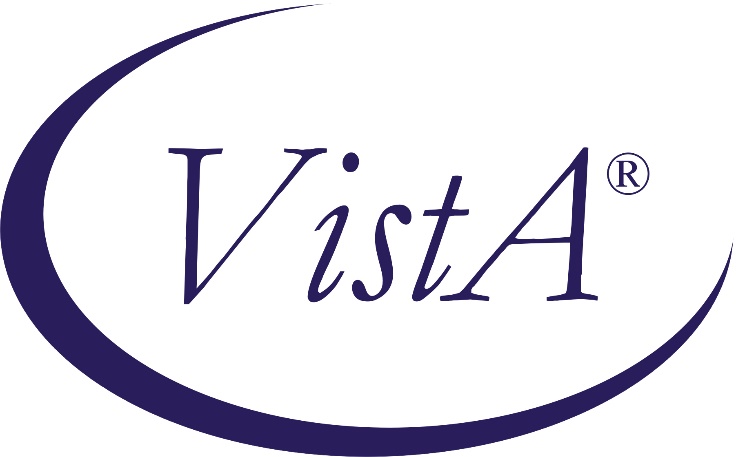 Compensation and Pension Record Interchange (CAPRI)CAPRI Compensation and Pension Worksheet Module (CPWM)Templates and AMIE Worksheet Disability Benefits Questionnaires (DBQs)Release NotesPatch: DVBA*2.7*174August 2011Department of Veterans AffairsOffice of Enterprise DevelopmentManagement & Financial SystemsPreface Purpose of the Release Notes The Release Notes document describes the new features and functionality of patch DVBA*2.7*174. (CAPRI CPWM TEMPLATES AND AMIE WORKSHEET DBQs). The information contained in this document is not intended to replace the CAPRI User Manual. The CAPRI User Manual should be used to obtain detailed information regarding specific functionality.Table of Contents1.	Purpose	12.	Overview	13.	Associated Remedy Tickets & New Service Requests	24.	Defects Fixes	25. Enhancements	25.1. CAPRI – DBQ Template Additions	25.2. AMIE–DBQ Worksheet Additions	35.3. CAPRI Template Defects	46. Disability Benefits Questionnaires (DBQs)	56.1. DBQ Breast Conditions and Disorders	56.2. DBQ Central Nervous System and Neuromuscular Diseases	86.3. DBQ Ear Conditions (Including Vestibular and Infectious Conditions)	176.4. DBQ Esophageal Conditions (including gastroesophageal reflux disease (GERD), hiatal hernia and other esophageal disorders)	226.5. DBQ Gallbladder and Pancreas Conditions	266.6. DBQ Gynecological Conditions	306.7. DBQ Headaches (including Migraine Headaches)	366.8. DBQ Infectious Intestinal Disorders, Including bacterial and parasitic infections	396.9. DBQ Intestinal Surgery (bowel resection, colostomy and ileostomy)	426.10. DBQ Intestinal Conditions (other than Surgical or Infectious), including irritable bowel syndrome, Crohn’s disease, ulcerative colitis and diverticulitis	456.11. DBQ Hepatitis, Cirrhosis and other Liver Conditions	496.12. DBQ Multiple Sclerosis (MS)	546.13. DBQ Non-Degenerative Arthritis(Including inflammatory, autoimmune, crystalline and infectious arthritis) and Dysbaric Osteonecrosis	656.14. DBQ Osteomyelitis	716.15. DBQ Peritoneal Adhesions	766.16. DBQ Rectum and Anus Conditions (including Hemorrhoids)	796.17. DBQ Sleep Apena	836.18. DBQ Stomach and Duodenal Conditions (Not including GERD esophageal disorders)	857. Software and Documentation Retrieval	907.1   Software	907.2   User Documentation	907.3   Related Documents	90PurposeThe purpose of this document is to provide an overview of the enhancements and modifications functionality specifically designed for Patch DVBA*2.7*174.Patch DVBA *2.7*174 (CAPRI CPWM TEMPLATES AND AMIE WORKSHEET DBQs) introduces enhancements and updates made to the AUTOMATED MED INFO EXCHANGE (AMIE) V 2.7 package and the Compensation & Pension Record Interchange (CAPRI) application in support of the new Compensation and Pension (C&P) Disability Benefits Questionnaires (DBQs).OverviewVeterans Benefits Administration Veterans Affairs Central Office (VBAVACO) has approved implementation of the following new Disability Benefits Questionnaires: DBQ BREAST CONDITIONS AND DISORDERSDBQ CENTRAL NERVOUS SYSTEM AND NEUROMUSCULAR DISEASES (EXCEPTTBI, ALS, PD, MS, HEADACHES, TMJ, EPILEPSY, NARCOLEPSY, PN, SA, CND,    FIBROMYALGIA, AND CFS)DBQ EAR CONDITIONSDBQ ESOPHAGEAL CONDITIONS (INCLUDING GASTROESOPHAGEAL REFLUXDISEASE (GERD), HIATAL HERNIA AND OTHER ESOPHAGEAL DISORDERS)DBQ GALLBLADDER AND PANCREAS CONDITIONSDBQ GYNECOLOGICAL CONDITIONSDBQ HEADACHES (INCLUDING MIGRAINE HEADACHES)DBQ HEPATITIS, CIRRHOSIS AND OTHER LIVER CONDITIONSDBQ INFECTIOUS INTESTINAL DISORDERS, INCLUDING BACTERIAL ANDPARASITIC INFECTIONSDBQ INTESTINAL CONDITIONS (OTHER THAN SURGICAL OR INFECTIOUS),INCLUDING IRRITABLE BOWEL SYNDROME, CROHN'S DISEASE, ULCERATIVECOLITIS AND DIVERTICULITISDBQ INTESTINAL SURGERY (BOWEL RESECTION, COLOSTOMY AND ILEOSTOMY)DBQ MULTIPLE SCLEROSIS (MS)DBQ NON-DEGENERATIVE ARTHRITIS (INCUDING INFLAMMATORY AUTOIMMUNE,CRYSTALLINE AND INFECTIOUS ARTHRITIS) AND DYSBARIC OSTEONECROSISDBQ OSTEOMYELITISDBQ PERITONEAL ADHESIONSDBQ RECTUM AND ANUS CONDITIONS (INCLUDING HEMORRHOIDS)DBQ SLEEP APNEADBQ STOMACH AND DUODENAL CONDITIONSIn addition this patch addresses the following DBQs defect fixes:DBQ HEART CONDITIONS (INCLUDING ISCHEMIC AND NON ISCHEMIC HEARTDISEASE, ARRHYTHMIAS, VALVULAR DISEAS AND CARDIAC SURGERY)DBQ HEMATOLOGIC AND LYMPHATIC CONDITIONS, INCUDING LEUKEMIADBQ MEDICAL OPINION 1DBQ MEDICAL OPINION 2DBQ MEDICAL OPINION 3DBQ MEDICAL OPINION 4DBQ MEDICAL OPINION 5Associated Remedy Tickets & New Service RequestsThere are no Remedy tickets or New Service Requests associated with patch DVBA*2.7*174. Defects FixesDefects have been addressed and fixed in the following CAPRI DBQ templates:DBQ HEART CONDITIONS (INCLUDING ISCHEMIC AND NON ISCHEMIC HEARTDISEASE, ARRHYTHMIAS, VALVULAR DISEASE AND CARDIAC SURGERY)DBQ HEMATOLOGIC AND LYMPHATIC CONDITIONS, INCUDING LEUKEMIADBQ MEDICAL OPINION 1DBQ MEDICAL OPINION 2DBQ MEDICAL OPINION 3DBQ MEDICAL OPINION 4DBQ MEDICAL OPINION 55. Enhancements This section provides an overview of the modifications and primary functionality that will be delivered in Patch DVBA*2.7*174.5.1. CAPRI – DBQ Template AdditionsThis patch includes adding new CAPRI DBQ Templates that are accessible through the Compensation and Pension Worksheet Module (CPWM) of the CAPRI GUI application.(VBAVACO) has approved content for the following new CAPRI Disability Benefits Questionnaires:DBQ BREAST CONDITIONS AND DISORDERSDBQ CENTRAL NERVOUS SYSTEM AND NEUROMUSCULAR DISEASES (EXCEPTTBI, ALS, PD, MS, HEADACHES, TMJ, EPILEPSY, NARCOLEPSY, PN, SA, CND,    FIBROMYALGIA, AND CFS)DBQ EAR CONDITIONSDBQ ESOPHAGEAL CONDITIONS (INCLUDING GASTROESOPHAGEAL REFLUXDISEASE (GERD), HIATAL HERNIA AND OTHER ESOPHAGEAL DISORDERS)DBQ GALLBLADDER AND PANCREAS CONDITIONSDBQ GYNECOLOGICAL CONDITIONSDBQ HEADACHES (INCLUDING MIGRAINE HEADACHES)DBQ HEPATITIS, CIRRHOSIS AND OTHER LIVER CONDITIONSDBQ INFECTIOUS INTESTINAL DISORDERS, INCLUDING BACTERIAL ANDPARASITIC INFECTIONSDBQ INTESTINAL CONDITIONS (OTHER THAN SURGICAL OR INFECTIOUS),INCLUDING IRRITABLE BOWEL SYNDROME, CROHN'S DISEASE, ULCERATIVECOLITIS AND DIVERTICULITISDBQ INTESTINAL SURGERY (BOWEL RESECTION, COLOSTOMY AND ILEOSTOMY)DBQ MULTIPLE SCLEROSIS (MS)DBQ NON-DEGENERATIVE ARTHRITIS (INCUDING INFLAMMATORY AUTOIMMUNE,CRYSTALLINE AND INFECTIOUS ARTHRITIS) AND DYSBARIC OSTEONECROSISDBQ OSTEOMYELITISDBQ PERITONEAL ADHESIONSDBQ RECTUM AND ANUS CONDITIONS (INCLUDING HEMORRHOIDS)DBQ SLEEP APNEADBQ STOMACH AND DUODENAL CONDITIONS 5.2. AMIE–DBQ Worksheet Additions   VBAVACO has approved content for the following new AMIE –DBQ Worksheets that are accessible    through the Veterans Health Information Systems and Technology Architecture (VistA) AMIE    software package.DBQ BREAST CONDITIONS AND DISORDERSDBQ CENTRAL NERVOUS SYSTEM  DISEASESDBQ EAR CONDITIONSDBQ ESOPHAGEAL CONDITIONS DBQ GALLBLADDER AND PANCREAS CONDITIONSDBQ GYNECOLOGICAL CONDITIONSDBQ HEADACHES (INCLUDING MIGRAINE HEADACHES)DBQ INFECTIOUS INTESTINAL DISORDERSDBQ INTESTINAL CONDITIONS (OTHER THAN SURGICAL OR INFECTIOUS),DBQ INTESTINAL (OTHER THAN SURGICAL OR INFECTIOUS)DBQ HEPATITIS, CIRRHOSIS AND OTHER LIVER CONDITIONSDBQ MULTIPLE SCLEROSIS (MS)DBQ NON-DEGENERATIVE ARTHRITIS DBQ OSTEOMYELITISDBQ PERITONEAL ADHESIONSDBQ RECTUM AND ANUS CONDITIONS (INCLUDING HEMORRHOIDS)DBQ SLEEP APNEADBQ STOMACH AND DUODENAL CONDITIONS5.3. CAPRI Template Defects5.3.1. DBQ Heart Condition IssueIn the “Diagnostic Testing,” section, when “Chest X-ray Abnormal” option is selected and data is entered in the describe text box, the data does not appear on the report.ResolutionDBQ Heart Conditions (Including Ischemic and Non Ischemic Heart Disease, Arrhythmias, Valvular Disease and Cardiac Surgery) has been modified to display the description on the report.5.3.2. DBQ Medical Opinions 1, 2, 3, 4, and 5 IssueCopying and pasting “Medical Opinion” into section two does not paste the complete text.         Resolution      Section 2 of DBQ(s) MEDICAL OPINION 1, 2, 3, 4 and 5 has been changed from an edit box to memo      box to allow acceptance of more text. 5.3.3. DBQ Hematologic and Lymphatic Conditions, Including LeukemiaIssueIn the “Diagnostic Testing,” section when “Plasmacytoma” option is selected the ICD code isentered, the user receives an error message that the ICD code needs to be entered.       Resolution      DBQ HEMATOLOGIC AND LYMPHATIC CONDITIONS, INCLUDING LEUKEMIA has been      updated with a fix.  6. Disability Benefits Questionnaires (DBQs) The following section illustrates the content of the new questionnaires included in Patch DVBA*2.7*174.6.1. DBQ Breast Conditions and DisordersName of patient/Veteran: _____________________________________SSN: 	Your patient is applying to the U. S. Department of Veterans Affairs (VA) for disability benefits.  VA will consider the information you provide on this questionnaire as part of their evaluation in processing the Veteran’s claim.  1. Diagnosis  Does the Veteran now have or has he/she ever had a disorder of the breast(s)? Yes    No  If yes, provide only diagnoses that pertain to the breast(s): Diagnosis #1: ____________________ ICD code: _____________________Date of diagnosis #1: _______________Diagnosis #2: ____________________ ICD code: _____________________Date of diagnosis #2: _______________Diagnosis #3: ____________________ ICD code: _____________________Date of diagnosis #3: _______________If there are additional diagnoses that pertain to breast(s), list using above format: ____________2. Medical historya. Describe the history (including onset and course) of the Veteran’s breast condition: ____________b. Does the Veteran have, or have a history of, a neoplasm of the breast? Yes    No If yes, is or was there a malignant neoplasm?	 Yes    No	If yes,  Right   Left   Both           If yes, were there or are there currently any metastases?	 Yes    No  	         If yes, describe locations: ___________________If yes, is or was there a benign neoplasm?            Yes    No	If yes,  Right   Left   Both3. Treatment/surgerya. Has the Veteran completed any type of treatment or is the Veteran currently undergoing treatment for a benign or malignant neoplasm and/or metastases?  Yes    No; watchful waitingIf yes, indicate treatment type(s) (check all that apply):	 Treatment completed; currently in watchful waiting status	 Surgery	If checked, describe: ___________________		Date(s) of surgery: __________ Radiation therapy   		Date of most recent treatment: ___________		Date of completion of treatment or anticipated date of completion: _________     Side:   Right   Left   Both Antineoplastic chemotherapy 		Date of most recent treatment: ___________		Date of completion of treatment or anticipated date of completion: _________	 Other therapeutic procedure and/or treatment 		Date of most recent procedure: __________		Date of completion of treatment or anticipated date of completion: _________		Describe the other treatment and/or procedure: __________________b. Has the Veteran undergone breast surgery?			             Yes    NoIf yes, indicate procedure type and severity (check all that apply): Wide local excision (For VA purposes, wide local excision means removal of a portion of the breast tissue and includes partial mastectomy, lumpectomy, tylectomy, segmentectomy, and quadrantectomy)				 Right   Left     Both		 Simple (or total) mastectomy (For VA purposes, a simple (or total) mastectomy means removal of all of the 	breast tissue, nipple, and a small portion of the overlying skin, but lymph nodes and muscles are left intact)      				 Right   Left     Both	 Modified radical mastectomy (For VA purposes, a modified radical mastectomy means removal of the entire 	breast and axillary lymph nodes, in continuity with the breast, with pectoral muscles left intact)					 Right   Left     Both      	 Radical mastectomy (For VA purposes, radical mastectomy means removal of the entire breast, underlying 	pectoral muscles and regional lymph nodes up to the coracoclavicular ligament)  			 Right   Left     Both	 Axillary or sentinel lymph node excision	 Right   Left     Both	 Significant alteration of size or form 	 Right   Left     Both				 Biopsy 		 Right   Left     Both				 Other: 	_______________________	 Right   Left     Both			c. Are there any residual conditions caused by the benign or malignant neoplasm or its treatment (e.g., arm swelling, nerve damage to arm)? Yes    No   If yes, briefly describe the conditions and complete appropriate Questionnaire: _______________________4. Objective findings and residuals Did the surgery or radiation treatment result in the loss of 25 percent or more tissue from a single breast or both breasts in combination?  Yes    No5. Other pertinent physical findings, complications, conditions, signs and/or symptomsa. Does the Veteran have any scars (surgical or otherwise) related to any conditions or to the treatment of any conditions listed in the Diagnosis section above?   Yes    No  If yes, are any of the scars painful and/or unstable, or is the total area of all related scars greater than 39 square cm (6 square inches)? Yes    No  If yes, also complete a Scars Questionnaire.b.  Does the Veteran have any other pertinent physical findings, complications, conditions, signs and/or symptoms related to any conditions listed in the Diagnosis section above? Yes    No  If yes, describe (brief summary): _________________________6. Diagnostic testingNOTE: If imaging and/or diagnostic test results are in the medical record and reflect the Veteran’s current condition, repeat testing is not required.Has the Veteran had imaging and/or diagnostic testing and if so, are there significant findings and/or results? Yes    No   If yes, provide type of test or procedure, date and results (brief summary): _________________7. Functional impact Does the Veteran’s breast condition(s) impact his or her ability to work?  Yes    NoIf yes, describe impact of each of the Veteran’s breast conditions, providing one or more examples: _______8. Remarks, if any: 	Physician signature: __________________________________________ Date: 	Physician printed name: _______________________________________ Medical license #: _____________ Physician address: 	Phone: ______________________ Fax: _____________________NOTE: VA may request additional medical information, including additional examinations if necessary to complete VA’s review of the Veteran’s application.6.2. DBQ Central Nervous System and Neuromuscular Diseases (except Traumatic Brain Injury, Amyotrophic Lateral Sclerosis, Parkinson’s disease, Multiple Sclerosis, Headaches, TMJ Conditions, Epilepsy, Narcolepsy, Peripheral Neuropathy, Sleep Apnea, Cranial Nerve Disorders, Fibromyalgia,and Chronic Fatigue Syndrome) Name of patient/Veteran: _____________________________________SSN: ________________________Your patient is applying to the U. S. Department of Veterans Affairs (VA) for disability benefits.  VA will consider the information you provide on this questionnaire as part of their evaluation in processing the Veteran’s claim. 1. DiagnosisDoes the Veteran now have or has he/she ever been diagnosed with a central nervous system (CNS) condition?       Yes    No If yes, select the Veteran’s condition: (check all that apply) CNS infections: 			ICD Code: ______	Date of Diagnosis: ____________ Meningitis  						Specify organism: ______________ Brain abscess 						Specify organism: ______________ HIV 					 Neurosyphilis 			  Lyme disease 			 	 	 Encephalitis, epidemic, chronic, including poliomyelitis, anterior (anterior horn cells) 		 Other:  specify: ____________	 Vascular diseases 		ICD code: ______ 	Date of diagnosis: ____________	 Thrombosis, TIA or cerebral infarction			  Hemorrhage, specify type: ___________	 Cerebral arteriosclerosis Other:  specify: ____________	 Hydrocephalus			ICD code: ______	   Date of diagnosis: ____________			 Obstructive   		 Communicating  		 Normal pressure (NPH)				  Brain tumor					ICD code: ______	Date of diagnosis: ____________ Spinal Cord conditions 		ICD code: ______	Date of diagnosis: ____________	 Syringomyelia Myelitis Hematomyelia		 Spinal Cord injuries				 Radiation injury		 Electric or lightning injury	 Decompression sickness (DCS)	 Other:  specify: ____________ Spinal cord tumor		 Other:  specify: ____________ Brain Stem Conditions 		ICD code: ______	Date of diagnosis: ____________		 Bulbar palsy		 Pseudobulbar palsy		 Other:  specify: ____________ Movement disorders Athetosis, acquired Myoclonus l Paramyoclonus multiplex (convulsive state, myoclonic type) Tic, convulsive (Gilles de la Tourette syndrome) Dystonia, specify type: ________________ Essential tremor Tardive dyskenesia or other neuroleptic induced syndromes Other:  specify: ____________ Neuromuscular disorders  Myasthenia gravis				  Myasthenic syndrome Botulism Hereditary muscular disorders specify: _______________				  Familial periodic paralysis Myoglobulinuria Dermatomyositis or polyomiositis, specify: ______________ Other:  specify: ____________ Intoxications  Heavy metal intoxication	Specify: _________________ Solvents	Specify: _________________ Insecticides, pesticides, others			Specify: __________________ Nerve gas agents  Herbicides/defoliants		Specify: ___________________ Other:  specify: ____________	 Other central nervous condition 	Other diagnosis #1: ______________ ICD code: _____________________Date of diagnosis: _______________Other diagnosis #2: ______________ ICD code: _____________________Date of diagnosis: _______________If there are additional diagnoses that pertain to central nervous conditions, list using above format: ____________2. Medical history a. Describe the history (including onset and course) of the Veteran’s central nervous conditions (brief summary): _____________________________________________________________________________________b. Does the Veteran’s central nervous system condition require continuous medication for control? Yes    No  If yes, list medications used for central nervous system conditions: ______________________c. Does the Veteran have an infectious condition? Yes    No  If yes, is it active?   Yes    No			If no, describe residuals if any: __________________________________________________d. Dominant hand Right     Left     Ambidextrous	3. Conditions, signs and symptomsa. Does the Veteran have any muscle weakness in the upper and/or lower extremities? Yes    No  If yes, report under strength testing in neurologic exam section.b. Does the Veteran have any pharynx and/or larynx and/or swallowing conditions? Yes    No  If yes, check all that apply:	 Constant inability to communicate by speech	 Speech not intelligible or individual is aphonic	 Paralysis of soft palate with swallowing difficulty (nasal regurgitation) and speech impairment	 Hoarseness	 Mild swallowing difficulties	 Moderate swallowing difficulties	 Severe swallowing difficulties, permitting passage of liquids only	 Requires feeding tube due to swallowing difficulties	 Other, describe: ______________________c. Does the Veteran have any respiratory conditions (such as rigidity of the diaphragm, chest wall or laryngeal muscles)? Yes    No  If yes, provide PFT results under “Diagnostic testing” section.d. Does the Veteran have sleep disturbances? Yes    No  If yes, check all that apply:	 Insomnia  Hypersomnolence and/or daytime “sleep attacks” Persistent daytime hypersomnolence  Sleep apnea requiring the use of breathing assistance device such as continuous positive airway pressure (CPAP) machine	 Sleep apnea causing chronic respiratory failure with carbon dioxide retention or cor pulmonale	 Sleep apnea requiring tracheostomye. Does the Veteran have any bowel functional impairment? Yes    No  If yes, check all that apply:	 Slight impairment of sphincter control, without leakage 	 Constant slight impairment of sphincter control, or occasional moderate leakage    	 Occasional involuntary bowel movements, necessitating wearing of a pad	 Extensive leakage and fairly frequent involuntary bowel movements	 Total loss of bowel sphincter control	 Chronic constipation	 Other bowel impairment (describe): ______________________________________________f. Does the Veteran have voiding dysfunction causing urine leakage? Yes	 No  If yes, please check one:	 Does not require/does not use absorbent material	 Requires absorbent material that is changed less than 2 times per day	 Requires absorbent material that is changed 2 to 4 times per day	 Requires absorbent material that is changed more than 4 times per dayg. Does the Veteran have voiding dysfunction causing signs and/or symptoms of urinary frequency? Yes	 No  If yes, check all that apply:	 Daytime voiding interval between 2 and 3 hours	 Daytime voiding interval between 1 and 2 hours 	 Daytime voiding interval less than 1 hour	 Nighttime awakening to void 2 times	 Nighttime awakening to void 3 to 4 times 	 Nighttime awakening to void 5 or more timesh. Does the Veteran have voiding dysfunction causing findings, signs and/or symptoms of obstructed voiding? Yes	 No  If yes, check all signs and symptoms that apply:	 Hesitancy		If checked, is hesitancy marked?				 Yes    No     	 Slow or weak stream		If checked, is stream markedly slow or weak? 						 Yes    No    	 Decreased force of stream		If checked, is force of stream markedly decreased? 			 Yes    No    		 Stricture disease requiring dilatation 1 to 2 times per year	 Stricture disease requiring periodic dilatation every 2 to 3 months 	 Recurrent urinary tract infections secondary to obstruction 	 Uroflowmetry peak flow rate less than 10 cc/sec 	 Post void residuals greater than 150 cc	 Urinary retention requiring intermittent or continuous catheterization i. Does the Veteran have voiding dysfunction requiring the use of an appliance?  Yes    No If yes, describe: _______________________ j. Does the Veteran have a history of recurrent symptomatic urinary tract infections?   Yes    No If yes, check all treatments that apply: No treatment Long-term drug therapyIf checked, list medications used for urinary tract infection and indicate dates for courses of treatment over the past 12 months: ____________________________________ Hospitalization 				If checked, indicate frequency of hospitalization: 			 1 or 2 per year 			  More than 2 per year Drainage	If checked, indicate dates when drainage performed over past 12 months: ________________ Other management/treatment not listed above 	Description of management/treatment including dates of treatment: __________________________k. Does the Veteran (if male) have erectile dysfunction? 		 Yes    NoIf yes, is the erectile dysfunction as likely as not (at least a 50% probability) attributable to a CNS disease (including treatment or residuals of treatment)?   Yes    NoIf no, provide the etiology of the erectile dysfunction: ________________________________If yes, is the Veteran able to achieve an erection (without medication) sufficient for penetration and ejaculation?  Yes    NoIf no, is the Veteran able to achieve an erection (with medication) sufficient for penetration and ejaculation?  Yes    No   4. Neurologic exama. Speech Normal    Abnormal    If speech is abnormal, describe: _______________________b. Gait Normal    Abnormal, describe: _____________________________   If gait is abnormal, and the Veteran has more than one medical condition contributing to the abnormal gait, identify the conditions and describe each condition’s contribution to the abnormal gait: ________c. Strength 	Rate strength according to the following scale:0/5 No muscle movement1/5 Visible muscle movement, but no joint movement2/5 No movement against gravity3/5 No movement against resistance4/5 Less than normal strength5/5 Normal strength All normal   Elbow flexion: 			Right: 	 5/5    4/5    3/5    2/5    1/5    0/5						Left: 	 5/5    4/5    3/5    2/5    1/5    0/5Elbow extension: 		Right: 	 5/5    4/5    3/5    2/5    1/5    0/5						Left: 	 5/5    4/5    3/5    2/5    1/5    0/5Wrist flexion: 			Right: 	 5/5    4/5    3/5    2/5    1/5    0/5						Left: 	 5/5    4/5    3/5    2/5    1/5    0/5Wrist extension: 		Right: 	 5/5    4/5    3/5    2/5    1/5    0/5						Left: 	 5/5    4/5    3/5    2/5    1/5    0/5Grip:				Right: 	 5/5    4/5    3/5    2/5    1/5    0/5						Left: 	 5/5    4/5    3/5    2/5    1/5    0/5Pinch (thumb to index finger):						Right: 	 5/5    4/5    3/5    2/5    1/5    0/5						Left: 	 5/5    4/5    3/5    2/5    1/5    0/5Knee extension:		Right: 	 5/5    4/5    3/5    2/5    1/5    0/5						Left: 	 5/5    4/5    3/5    2/5    1/5    0/5Ankle plantar flexion:	Right: 	 5/5    4/5    3/5    2/5    1/5    0/5						Left: 	 5/5    4/5    3/5    2/5    1/5    0/5Ankle dorsiflexion: 		Right: 	 5/5    4/5    3/5    2/5    1/5    0/5						Left: 	 5/5    4/5    3/5    2/5    1/5    0/5d. Deep tendon reflexes (DTRs)	Rate reflexes according to the following scale:0   Absent1+ Decreased 2+ Normal3+ Increased without clonus4+ Increased with clonus All normal   Biceps: 			Right: 	 0   	 1+     2+    3+    4+					Left: 	 0   	 1+    2+    3+    4+Triceps: 			Right: 	 0   	 1+    2+    3+    4+					Left: 	 0   	 1+    2+    3+    4+Brachioradialis: 	Right: 	 0   	 1+     2+     3+   4+					Left: 	 0   	 1+    2+    3+    4+Knee: 			Right: 	 0   	 1+     2+    3+    4+					Left: 	 0   	 1+    2+    3+    4+Ankle:  			Right: 	 0   	 1+     2+    3+    4+					Left: 	 0   	 1+    2+    3+    4+e. Does the Veteran have muscle atrophy attributable to a CNS condition? Yes    No  If muscle atrophy is present, indicate location: _________When possible, provide difference measured in cm between normal and atrophied side, measured at maximum muscle bulk: _____ cm.f. Summary of muscle weakness in the upper and/or lower extremities attributable to a CNS condition (check all that apply): Right upper extremity muscle weakness: None	 Mild	 Moderate	 Severe   With atrophy   Complete (no remaining function)Left upper extremity muscle weakness: None	 Mild	 Moderate	 Severe   With atrophy   Complete (no remaining function)Right lower extremity muscle weakness: None	 Mild	 Moderate	 Severe   With atrophy   Complete (no remaining function)Left lower extremity muscle weakness: None	 Mild	 Moderate	 Severe   With atrophy   Complete (no remaining function)NOTE: If the Veteran has more than one medical condition contributing to the muscle weakness, identify the condition(s) and describe each condition’s contribution to the muscle weakness: _____________5. Tumors and neoplasmsa. Does the Veteran have a benign or malignant neoplasm or metastases related to any of the diagnoses in the Diagnosis section? Yes    No  If yes, complete the following: b. Is the neoplasm: Benign	 Malignantc. Has the Veteran completed treatment or is the Veteran currently undergoing treatment for a benign or malignant neoplasm or metastases?  Yes    No; watchful waitingIf yes, indicate type of treatment the Veteran is currently undergoing or has completed (check all that apply): Treatment completed; currently in watchful waiting status	 Surgery			If checked, describe: ___________________		Date(s) of surgery: __________ Radiation therapy   		Date of most recent treatment: ___________		Date of completion of treatment or anticipated date of completion: _________ Antineoplastic chemotherapy 		Date of most recent treatment: ___________		Date of completion of treatment or anticipated date of completion: _________	 Other therapeutic procedure 		If checked, describe procedure: ___________________ 		Date of most recent procedure: __________ Other therapeutic treatment		If checked, describe treatment: __________				Date of completion of treatment or anticipated date of completion: _________d. Does the Veteran currently have any residual conditions or complications due to the neoplasm (including metastases) or its treatment, other than those already documented in the report above? Yes    No   If yes, list residual conditions and complications (brief summary): ________________e. If there are additional benign or malignant neoplasms or metastases related to any of the diagnoses in the Diagnosis section, describe using the above format: ____________________________________________6. Other pertinent physical findings, complications, conditions, signs and/or symptomsa. Does the Veteran have any scars (surgical or otherwise) related to any conditions or to the treatment of any conditions listed in the Diagnosis section above?   Yes    No  If yes, are any of the scars painful and/or unstable, or is the total area of all related scars greater than 39 square cm (6 square inches)? Yes    No  If yes, also complete a Scars Questionnaire.b. Does the Veteran have any other pertinent physical findings, complications, conditions, signs or symptoms related to any conditions listed in the Diagnosis section above? Yes    No  If yes, describe (brief summary): _________________________7. Mental health manifestations due to CNS condition or its treatmenta. Does the Veteran have depression, cognitive impairment or dementia, or any other mental health conditions attributable to a CNS disease and/or its treatment? Yes    No  b. Does the Veteran’s mental health condition(s), as identified in the question above, result in gross impairment in thought processes or communication? Yes    No  	If No, also complete a Mental Health Questionnaire (schedule with appropriate provider).	If yes, briefly describe the Veteran’s mental health condition: _____________________________________________________________________________________8.  Differentiation of Symptoms or Neurologic EffectsAre you able to differentiate what portion of the symptomotology or neurologic effects above are caused by each diagnosis? Yes    No  If yes, list which symptoms or neurologic effects are attributable to each diagnosis, where possible: _______________________________________________________________________________________9. Assistive devices a. Does the Veteran use any assistive device(s) as a normal mode of locomotion, although occasional locomotion by other methods may be possible?  Yes    NoIf yes, identify assistive device(s) used (check all that apply and indicate frequency):	 Wheelchair   Frequency of use: 	  Occasional	        Regular	       Constant 	 Brace(s)    	Frequency of use: 	  Occasional	        Regular	       Constant	 Crutch(es)   	Frequency of use: 	  Occasional	        Regular	       Constant  	 Cane(s)    	Frequency of use: 	  Occasional	        Regular	       Constant 	 Walker   		Frequency of use: 	  Occasional	        Regular	       Constant 	 Other: ____________________________________________________________________________					Frequency of use: 	  Occasional	        Regular	       Constantb. If the Veteran uses any assistive devices, specify the condition and identify the assistive device used for each condition: _____________________________________________________________________10. Remaining effective function of the extremitiesDue to a CNS condition, is there functional impairment of an extremity such that no effective function remains other than that which would be equally well served by an amputation with prosthesis? (Functions of the upper extremity include grasping, manipulation, etc., while functions for the lower extremity include balance and propulsion, etc.) Yes, functioning is so diminished that amputation with prosthesis would equally serve the Veteran.  No   	If yes, indicate extremity(ies) (check all extremities for which this applies):  	 Right upper     Left upper      Right lower     Left lower For each checked extremity, describe loss of effective function, identify the condition causing loss of function, and provide specific examples (brief summary): _____________________________________________  11. Diagnostic testingNOTE: If the results of MRI, other imaging studies or other diagnostic tests are in the medical record and reflect the Veteran’s current condition, repeat testing is not required. If pulmonary function testing (PFT) is indicated due to respiratory disability, and results are in the medical record and reflect the Veteran’s current respiratory function, repeat testing is not required. DLCO and bronchodilator testing is not indicated for a restrictive respiratory disability such as that caused by muscle weakness due to CNS conditions.a. Have imaging studies been performed? Yes    No  If yes, provide most recent results, if available: _________________________________________________b. Have PFTs been performed? Yes    No  If yes, provide most recent results, if available:FEV-1: ____________	% predicted	Date of test: _____________FEV-1/FVC: _______	% predicted	Date of test: _____________FVC: _____________	% predicted	Date of test: _____________c. If PFTs have been performed, is the flow-volume loop compatible with upper airway obstruction? Yes  Nod. Are there any other significant diagnostic test findings and/or results? Yes    No   If yes, provide type of test or procedure, date and results (brief summary): _________________12. Functional impact Do the Veteran’s central nervous system disorders impact his or her ability to work?  Yes    NoIf yes, describe impact of each of the Veteran’s central nervous system disorder condition(s), providing one or more examples: _________________________________________________________________________________13. Remarks, if any: 	Physician signature: __________________________________________ Date: __________________Physician printed name: _______________________________________ Medical license #: _____________ Physician address: ______________________________________Phone: 	_____________________ Fax: ___________________NOTE: VA may request additional medical information, including additional examinations if necessary to complete VA’s review of the Veteran’s application.6.3. DBQ Ear Conditions (Including Vestibular and Infectious Conditions)Name of patient/Veteran: _____________________________________SSN: __________________Your patient is applying to the U. S. Department of Veterans Affairs (VA) for disability benefits.  VA will consider the information you provide on this questionnaire as part of their evaluation in processingthe Veteran’s claim.  1. DiagnosisDoes the Veteran now have or has he/she ever been diagnosed with an ear or peripheral vestibular condition?    Yes    No If yes, select the Veteran’s condition (check all that apply):  	 Meniere’s syndrome or endolymphatic hydrops	ICD code: ______	Date of diagnosis: ____________	 Peripheral vestibular disorder				ICD code: ______	Date of diagnosis: ____________	 Benign Paroxysmal Positional Vertigo (BPPV) 	ICD code: ______	Date of diagnosis: ____________	 Chronic otitis externa					ICD code: ______	Date of diagnosis: ____________	 Chronic suppurative otitis media				ICD code: ______	Date of diagnosis: ____________	 Chronic nonsuppurative otitis media (serous otitis media) 	 Mastoiditis								ICD code: ______	Date of diagnosis: ____________	 Cholesteatoma							ICD code: ______	Date of diagnosis: ____________		If checked, a Hearing Loss and Tinnitus Questionnaire must ALSO be completed.	 Otosclerosis 		If checked, a Hearing Loss and Tinnitus Questionnaire must be completed in lieu of this Questionnaire.	 Benign neoplasm of the ear (other than skin only)   	 Malignant neoplasm of the ear (other than skin only)   	 Other, specify: Other diagnosis #1: ______________ ICD code: _____________________Date of diagnosis: _______________Other diagnosis #2: ______________ ICD code: _____________________Date of diagnosis: _______________If there are additional diagnoses that pertain to ear or peripheral vestibular conditions, list using above format: ___NOTE: If the Veteran has hearing loss or tinnitus attributable to any ear condition listed above, a Hearing Loss andTinnitus Questionnaire must ALSO be completed.	2. Medical history a. Describe the history (including onset and course) of the Veteran’s ear or peripheral vestibular conditions (brief summary): _________________________________________________ b. Does the Veteran’s treatment plan include taking continuous medication for the diagnosed condition? Yes    No    If yes, list only those medications used for the diagnosed condition:  ___________________3. Vestibular conditions Does the Veteran have any of the following findings, signs or symptoms attributable to Meniere’s syndrome(endolymphatic hydrops), a peripheral vestibular condition or another diagnosed condition from Section 1?  Yes    No  If yes, check all that apply: 	 Hearing impairment with vertigoIf checked, indicate frequency: Less than once a month   	 1 to 4 times per month    	 More than once weekly		Indicate duration of episodes: 	 <1 hour    1 to 24 hours   	 >24 hours	 Hearing impairment with attacks of vertigo and cerebellar gait 		If checked, indicate frequency:		 Less than once a month    	 1 to 4 times per month    	 More than once weekly		Indicate duration of episodes: 	 <1 hour    1 to 24 hours   	 >24 hours	 Tinnitus, unilateral or bilateral		If checked, indicate frequency:		 Less than once a month    	 1 to 4 times per month    	 More than once weekly		Indicate duration of episodes: 	 <1 hour    1 to 24 hours   	 >24 hours	 Vertigo 		If checked, indicate frequency:		 Less than once a month    	 1 to 4 times per month    	 More than once weekly		Indicate duration of episodes: 	 <1 hour    1 to 24 hours   	 >24 hours	 Staggering	If checked, indicate frequency: Less than once a month    	 1 to 4 times per month    	 More than once weeklyIndicate duration of episodes: 	 <1 hour    1 to 24 hours   	 >24 hours	 Hearing impairment and/or tinnitus		If checked, a Hearing Loss and Tinnitus Questionnaire must ALSO be completed.	 Other, describe: ________________		4. Infectious, inflammatory and other ear conditionsa. Does the Veteran have any of the following findings, signs or symptoms attributable to chronic ear infection, inflammation, cholesteatoma or any of the diagnoses in Section 1? Yes    No  If yes, check all that apply: Swelling (external ear canal)	If checked, describe: ___________________  Dry and scaly (external ear canal) Serous discharge (external ear canal) Itching (external ear canal) Effusion  Active suppuration Aural polyps  Hearing impairment and/or tinnitus	If checked, a Hearing Loss and Tinnitus Questionnaire must ALSO be completed. Facial nerve paralysis	If checked, ALSO complete Cranial Nerves Questionnaire. Bone loss of skull 	If checked, indicate severity:	 Area lost smaller than an American quarter (4.619 cm2)	 Area lost larger than an American quarter but smaller than a 50-cent piece	 Area lost larger than an American 50-cent piece (7.355 cm2) Requiring frequent and prolonged treatmentIf checked, describe type and durations of treatment: ________________________	 Other, describe: ________________		 b. Does the Veteran have a benign neoplasm of the ear (other than skin only, such as keloid) that causes any impairment of function?    Yes    NoIf yes, describe impairment of function caused by this condition: ________________5. Surgical treatment a. Has the Veteran had surgical treatment for any ear condition?  Yes    NoIf yes, indicate type of surgery: _________Date: ____________Side affected: 	 Right    Left    Both      b. Does the Veteran have any residuals as a result of the surgery? Yes    NoIf yes, describe: ___________________________________6. Physical exama. External ear	 Exam of external ear not indicated	 Normal 	 Deformity of auricle, with loss of less than one-third of the substance		If checked, specify side:  Right    Left  	 Deformity of auricle, with loss of one-third or more of the substance		If checked, specify side:  Right    Left 	 Complete loss of auricle			If checked, specify side:  Right    Left 	 Other abnormality, describe: __________________ b. Ear canal: 	 Exam of ear canal not indicated Normal  Abnormal, describe: __________________ c. Tympanic membrane:	 Exam of tympanic membrane not indicated Normal 	 Perforated tympanic membrane 		If checked, specify side affected:  Right    Left 	 Evidence of a healed tympanic membrane perforation		If checked, specify side affected:  Right    Left  Other abnormality, describe: __________________ d. Gait:	 Exam of gait not indicated	 Normal  Unsteady, describe: __________________ Other abnormality, describe: __________________ e. Romberg test:	 Exam using this test not indicated	 Normal or negative  Abnormal or positive for unsteadinessf. Dix Hallpike test (Nylen-Barany test) for vertigo	 Exam using this test not indicated Normal, no vertigo or nystagmus during test  Abnormal, vertigo or nystagmus during test, describe: __________________ g. Limb coordination test (finger-nose-finger)	 Exam using this test not indicated Normal  Abnormal, describe: __________________ 7. Tumors and neoplasmsa.  Does the Veteran have a benign or malignant neoplasm or metastases related to any of the diagnoses in theDiagnosis section? Yes    No  If yes, complete the following: b. Is the neoplasm Benign	 Malignantc. Has the Veteran completed treatment or is the Veteran currently undergoing treatment for a benign or malignant neoplasm or metastases?  Yes    No; watchful waitingIf yes, indicate type of treatment the Veteran is currently undergoing or has completed (check all that apply): Treatment completed; currently in watchful waiting status	 Surgery			If checked, describe: ___________________		Date(s) of surgery: __________ Radiation therapy   		Date of most recent treatment: ___________		Date of completion of treatment or anticipated date of completion: _________ Antineoplastic chemotherapy 		Date of most recent treatment: ___________		Date of completion of treatment or anticipated date of completion: _________	 Other therapeutic procedure 		If checked, describe procedure: ___________________ 		Date of most recent procedure: __________ Other therapeutic treatment		If checked, describe treatment: __________				Date of completion of treatment or anticipated date of completion: _________d. Does the Veteran currently have any residual conditions or complications due to the neoplasm (includingmetastases) or its treatment, other than those already documented in the report above? Yes    No   If yes, list residual conditions and complications (brief summary): ________________e. If there are additional benign or malignant neoplasms or metastases related to any of the diagnoses in the Diagnosis section, describe using the above format: ____________________________________________8. Other pertinent physical findings, complications, conditions, signs and/or symptomsa. Does the Veteran have any scars (surgical or otherwise) related to any conditions or to the treatment of anyconditions listed in the Diagnosis section above?   Yes    No  If yes, are any of the scars painful and/or unstable, or is the total area of all related scars greater than 39 square cm (6 square inches)? Yes    No  If yes, also complete a Scars Questionnaire.b.  Does the Veteran have any other pertinent physical findings, complications, conditions, signs and/or symptomsrelated to any conditions in the Diagnosis section above? Yes    No  If yes, describe (brief summary): _________________________9. Diagnostic testingNOTE: If testing has been performed and reflects Veteran’s current condition, no further testing is required for this examination report. a. Have diagnostic imaging studies or other diagnostic procedures been performed?  Yes    NoIf yes, check all that apply:	 Magnetic resonance imaging (MRI)		Date: ___________	Results: ______________	 Computerized axial tomography (CT)			Date: ___________ 	Results: ______________	 Electronystagmography (ENG)		Date: ___________	Results: ______________	 Other, specify: _________________ 			Date: ___________ 	Results: ______________b. Has the Veteran had an audiogram? Yes    No  If yes, attach or provide results: _____________If the Veteran has hearing loss or tinnitus, a Hearing and Tinnitus exam must ALSO be scheduled.c. Are there any other significant diagnostic test findings and/or results? Yes    No   If yes, provide type of test or procedure, date and results (brief summary): _________________10. Functional impact Do any of the Veteran’s ear or peripheral vestibular conditions impact his or her ability to work?  Yes    NoIf yes, describe impact of each of the Veteran’s ear or peripheral vestibular conditions, providing one or moreexamples: ______________________________________________________________11. Remarks, if any:  ______________________________________________________________Physician signature: __________________________________________ Date: 	_______________Physician printed name: _______________________________________ Medical license #: _____________ Physician address: 	___________________________________ Phone: ________________________	Fax: _____________________________NOTE: VA may request additional medical information, including additional examinations if necessary to completeVA’s review of the Veteran’s application.6.4. DBQ Esophageal Conditions (including gastroesophageal reflux disease (GERD), hiatal hernia and other esophageal disorders)Name of patient/Veteran: _______________________   SSN: ________________1. Diagnosis: Does the Veteran now have or has he/she ever been diagnosed with an esophageal condition? ___ Yes  ___ No If yes, indicate diagnoses: (check all that apply) ___ GERD                                   ICD code: _______    Date of diagnosis: _______ ___ Hiatal hernia                         ICD code: _______    Date of diagnosis: _______ ___ Esophageal stricture            ICD code: _______    Date of diagnosis: _______ ___ Esophageal spasm              ICD code: _______    Date of diagnosis: _______ ___ Esophageal diverticulum     ICD code: _______     Date of diagnosis: _______ ___ Other esophageal condition (such as eosinophilic esophagitis, Barrett's     esophagus, etc.)     Other diagnosis #1: __________________     ICD code:  ___________________________     Date of diagnosis: ___________________     Other diagnosis #2: __________________     ICD code:  ___________________________     Date of diagnosis: ___________________ If there are additional diagnoses that pertain to esophageal disorders, list using above format:  __________________________________________________ 2. Medical history a.  Describe the history (including onset and course) of the Veteran's esophageal conditions (brief summary): _____________________________________ b.  Does the Veteran's treatment plan include taking continuous medication for the diagnosed condition? ___ Yes   ___No If yes, list only those medications used for the diagnosed condition: ____________________________________________________________________________ 3. Signs and symptoms Does the Veteran have any of the following signs or symptoms due to any esophageal conditions (including GERD)? ___ Yes   ___No If yes, check all that apply: ___ Persistently recurrent epigastric distress ___ Infrequent episodes of epigastric distress ___ Dysphagia ___ Pyrosis (heartburn) ___ Reflux ___ Regurgitation ___ Substernal arm or shoulder pain ___ Sleep disturbance caused by esophageal reflux     If checked, indicate frequency of symptom recurrence per year:     ___ 1   ___ 2    ___ 3   ___ 4 or more     If checked, indicate average duration of episodes of symptoms:     ___ Less than 1 day   ___ 1-9 days   ___ 10 days or more ___ Anemia     If checked, provide hemoglobin/hematocrit in diagnostic testing section. ___ Weight loss     If checked, provide baseline weight: _______ and current weight: ________     (For VA purposes, baseline weight is the average weight for 2-year period     preceding onset of disease) ___ Nausea     If checked, indicate severity:     ___  Mild    ___ Transient   ___ Recurrent  ___ Periodic     If checked, indicate frequency of episodes of nausea per year:     ___ 1   ___ 2    ___ 3   ___ 4 or more     If checked, indicate average duration of episodes of vomiting:     ___ Less than 1 day   ___ 1-9 days   ___ 10 days or more ___ Vomiting     If checked, indicate severity:     ___  Mild    ___ Transient   ___ Recurrent  ___ Periodic     If checked, indicate frequency of episodes of vomiting per year:     ___ 1   ___ 2    ___ 3   ___ 4 or more     If checked, indicate average duration of episodes of vomiting:     ___ Less than 1 day   ___ 1-9 days   ___ 10 days or more  ___ Hematemesis     If checked, indicate severity:     ___ Mild    ___ Transient   ___ Recurrent  ___ Periodic     If checked, indicate frequency of episodes of hematemesis per year:     ___ 1   ___ 2    ___ 3   ___ 4 or more     If checked, indicate average duration of episodes of hematemesis:     ___ Less than 1 day   ___ 1-9 days   ___ 10 days or more ___ Melena     If checked, indicate severity:     ___ Mild    ___ Transient   ___ Recurrent  ___ Periodic     If checked, indicate frequency of episodes of melena per year:     ___ 1   ___ 2    ___ 3   ___ 4 or more     If checked, indicate average duration of episodes of melena:     ___ Less than 1 day   ___ 1-9 days   ___ 10 days or more 4. Esophageal stricture, spasm and diverticula Does the Veteran have an esophageal stricture, spasm of esophagus (cardiospasm or achalasia), or an acquired diverticulum of the esophagus? ___ Yes   ___No If yes, indicate severity of condition: ___ Asymptomatic ___ Not amenable to dilation ___ Mild     If checked, describe: __________________________________________________ ___ Moderate     If checked, describe: __________________________________________________ ___ Severe, permitting passage of liquids only     If checked, describe: __________________________________________________ 5. Other pertinent physical findings, complications, conditions, signs and/or symptoms a. Does the Veteran have any scars (surgical or otherwise) related to any conditions or to the treatment of any conditions listed in the Diagnosis section above? ___ Yes   ___No If yes, are any of the scars painful and/or unstable, or is the total area of all related scars greater than 39 square cm (6 square inches)?    ___ Yes   ___No       If yes, also complete a Scars Questionnaire. b.  Does the Veteran have any other pertinent physical findings, complications, conditions, signs and/or symptoms related to any conditions listed in the Diagnosis section above? ___ Yes   ___No If yes, describe (brief summary): __________________________________________ 6.  Diagnostic Testing NOTE: If testing has been performed and reflects Veteran's current condition, no further testing is required for this examination report. a. Have diagnostic imaging studies or other diagnostic procedures been performed? ___ Yes   ___No If yes, check all that apply:    ___ Upper endoscopy        Date: ___________ Results: __________________________________________    ___ Upper GI radiographic studies        Date: ___________ Results: __________________________________________    ___ Esophagram (barium swallow)        Date: ___________ Results: __________________________________________    ___ MRI        Date: ___________ Results: __________________________________________    ___ CT        Date: ___________ Results: __________________________________________    ___ Biopsy, specify site: _______________________________________________        Date: ___________ Results: __________________________________________    ___ Other, specify: _____________________________________________________        Date: ___________ Results: __________________________________________ b. Has laboratory testing been performed? ___ Yes   ___No If yes, check all that apply:    ___ CBC        Date of test: ___________        Hemoglobin: ______              Hematocrit: _________        White blood cell count: ______  Platelets: __________    ___ Helicobacter pylori        Date of test: ___________  Results: _________________________________    ___ Other, specify: _____________________________________________________        Date of test: ___________  Results: _________________________________ c. Are there any other significant diagnostic test findings and/or results? ___ Yes   ___No If yes, provide type of test or procedure, date and results (brief summary): ____________________________________________________________________________ 7. Functional impact Do any of the Veteran's esophageal conditions impact on his or her ability to work? ___ Yes   ___No If yes, describe impact of each of the Veteran's esophageal conditions, providing one or more examples: ____________________________________________ 8. Remarks, if any:  _______________________________________________________ ____________________________________________________________________________ Physician signature: _______________________________________ Date:__________ Physician printed name: ____________________________________ Phone:_________ Medical license #: _________________________________________ FAX: __________ Physician address: _________________________________________________________ NOTE: VA may request additional medical information, including additional examinations if necessary to complete VA's review of the Veteran's application.6.5. DBQ Gallbladder and Pancreas ConditionsName of patient/Veteran: _____________________________________SSN:	Your patient is applying to the U. S. Department of Veterans Affairs (VA) for disability benefits.  VA will consider the information you provide on this questionnaire as part of their evaluation in processing the Veteran’s claim.  1. Diagnosis: Does the Veteran now have or has he/she ever been diagnosed with a gallbladder or pancreas condition?       Yes    No If yes, select the Veteran’s condition (check all that apply):   Chronic cholecystitis   	ICD code: ______	Date of diagnosis: ____________ Chronic cholelithiasis 	ICD code: ______	Date of diagnosis: ____________ Chronic cholangitis 	ICD code: ______	Date of diagnosis: ____________ Cholecystectomy 	ICD code: ______	Date of diagnosis: ____________ Pancreatitis  		ICD code: ______	Date of diagnosis: ____________ Total or partial pancreatectomy  	ICD code: ______	Date of diagnosis: ____________ Gallbladder neoplasm 	ICD code: ______	Date of diagnosis: ____________	   	 Pancreatic neoplasm  	ICD code: ______	Date of diagnosis: ____________ Gallbladder or pancreas injury, with peritoneal adhesions resulting from this injury					ICD code: ______	Date of diagnosis: ____________	If checked, ALSO complete the Peritoneal Adhesions Questionnaire.	    Other gallbladder conditions: 	      Other diagnosis #1: __________________	ICD code:  ____________________ 		Date of diagnosis: ______________	Other diagnosis #2: __________________	ICD code:  ____________________ 	Date of diagnosis: ______________If there are additional diagnoses that pertain to gallbladder or pancreas conditions, list using above format: ____2. Medical history  a. Describe the history (including onset and course) of the Veteran’s gallbladder and/or pancreas conditions (brief summary): __________________________________________________________________________________b. Is continuous medication required for control of the Veteran’s gallbladder or pancreas conditions?     Yes    NoIf yes, list only those medications required for the gallbladder or pancreas condition:  _____________________3. Gall bladder conditions: signs and symptomsa. Does the Veteran have any of the following signs or symptoms attributable to any gallbladder conditions or residuals of treatment for gallbladder conditions? Yes    NoIf yes, check all that apply: 	 Gallbladder disease-induced dyspepsia (including sphincter of Oddi dysfunction and/or biliary dyskinesia)		If checked, indicate number of episodes per year:		 0    1    2    3  4 or more Attacks of gallbladder colic 	If checked, indicate number of attacks per year:	 0    1    2    3  4 or more Jaundice 	If checked, provide bilirubin level in Diagnostic testing section. Other signs or symptoms, describe: ____________________________4. Pancreas conditions: signs and symptomsa. Does the Veteran have any of the following symptoms attributable to any pancreas conditions or residuals of treatment for pancreas conditions? Yes    NoIf yes, check all that apply:  Abdominal pain, confirmed as resulting from pancreatitis by appropriate laboratory and clinical studies		If checked, indicate severity and frequency of attacks (check all that apply):		 Mild (typical)  Moderately Severe    Severe (disabling)Indicate number of attacks of Mild (typical) abdominal pain in the past 12 months: 0    1    2    3  4   5    6    7  8 or moreIndicate number of attacks of Moderately Severe abdominal pain in the past 12 months: 0    1    2    3  4   5    6    7  8 or moreIndicate number of attacks of Severe (disabling) abdominal pain in the past 12 months: 0    1    2    3  4   5    6    7  8 or more  Remissions/pain-free intermissions between attacks 		If checked, indicate characteristics of remissions:			 Good pain-free remissions between attacks		 Few pain-free intermissions between attacks		 Continuing pancreatic insufficiency between attacks	 Other symptoms, describe: __________________ b. Does the Veteran have any of the following signs or findings attributable to any pancreas conditions or residuals of treatment for pancreas conditions? Yes    No  If yes, check all that apply:	 Steatorrhea		If checked, describe frequency and severity: _______________________ 	 Malabsorption									If checked, describe frequency and severity: _______________________ 	 Diarrhea									If checked, describe frequency and severity: _______________________ 	 Severe malnutrition								If checked, describe deficiency (such as beta-carotene, fat-soluble vitamin deficiencies): ________ 	 Weight loss		If checked, provide baseline weight: _______ and current weight: _______ 		(For VA purposes, baseline weight is the average weight for 2-year period preceding onset of disease) 	 Other, describe: __________________ 5. Other pertinent physical findings, complications, conditions, signs and/or symptomsa. Does the Veteran have any scars (surgical or otherwise) related to any conditions or to the treatment of anyconditions listed in the Diagnosis section above?   Yes    No  If yes, are any of the scars painful and/or unstable, or is the total area of all related scars greater than 39 square cm (6 square inches)? Yes    No  If yes, also complete a Scars Questionnaire.b.  Does the Veteran have any other pertinent physical findings, complications, conditions, signs and/or symptoms related to any conditions listed in the Diagnosis section above? Yes    No  If yes, describe (brief summary): _________________________6. Diagnostic testingNOTE: Diagnosis of pancreatitis must be confirmed by appropriate laboratory and clinical studies.  If testing has been performed and reflects Veteran’s current condition, no further testing is required for this examination report.a. Have imaging studies been performed and are the results available?  Yes    NoIf yes, check all that apply:	 EUS (Endoscopic ultrasound)			Date: ___________ 	Results: ______________	 ERCP (Endoscopic retrograde cholangiopancreatography) 			Date: ___________ 	Results: ______________	 Transhepatic cholangiogram 		Date: ___________ 	Results: ______________	 MRI or MRCP (magnetic resonance cholangiopancreatography) 			Date: ___________ 	Results: ______________	 Gallbladder scan (HIDA scan or cholescintigraphy)			Date: ___________ 	Results: ______________	 CT 			Date: ___________ 	Results: ______________	 Other, specify: __________________ 			Date: ___________ 	Results: ______________b. Has laboratory testing been performed?  Yes    NoIf yes, check all that apply:	 Alkaline phosphatase 	Date: ___________ 	Results: ______________ Bilirubin 	Date: ___________ 	Results: ______________ WBC	Date: ___________	Results: ______________ Amylase	Date: ___________ 	Results: ______________ Lipase	Date: ___________	Results: ______________ Other, specify: _______	Date: ___________	Results: ______________c. Are there any other significant diagnostic test findings and/or results? Yes    No   If yes, provide type of test or procedure, date and results (brief summary): _________________7. Functional impact Does the Veteran’s gallbladder and/or pancreas condition(s) impact on his or her ability to work?  Yes    NoIf yes, describe the impact of each of the Veteran’s gallbladder and/or pancreas conditions, providing one or more examples: _________________________________________________________________________8. Remarks, if any 	Physician signature: __________________________________________ Date: 	Physician printed name: _______________________________________ Medical license #: _____________ Physician address: 	Phone: _____________________ Fax: ______________________________NOTE: VA may request additional medical information, including additional examinations if necessary to complete VA’s review of the Veteran’s application.6. 6. DBQ Gynecological Conditions Name of patient/Veteran: _____________________________________SSN: 	Your patient is applying to the U. S. Department of Veterans Affairs (VA) for disability benefits.  VA will consider the information you provide on this questionnaire as part of their evaluation in processing the Veteran’s claim. 1. Diagnosis   Does the Veteran now have or has she ever had a gynecological condition?   Yes    NoIf yes, provide only diagnoses that pertain to gynecological condition(s):       Diagnosis #1: ____________________________	       ICD code: ____________________________       Date of diagnosis: ______________________       Diagnosis #2: ____________________________	       ICD code: ____________________________       Date of diagnosis: ______________________       Diagnosis #3: ____________________________	       ICD code: ____________________________       Date of diagnosis: ______________________If there are additional gynecological diagnoses, list using above format: _________________________________________________________________________________________________________________2. Medical historyDescribe the history (including cause, onset and course) of each of the Veteran’s gynecological conditions: __________________________________________________________________________________________3. SymptomsDoes the Veteran currently have symptoms related to a gynecological condition, including any diseases, injuries or adhesions of the female reproductive organs?	 Yes    NoIf yes, indicate current symptoms, including frequency and severity of pain, if any: (check all that apply)                                       Intermittent pain Constant pain  Mild pain Moderate pain Severe pain  Pelvic pressure Irregular menstruation  Frequent or continuous menstrual disturbances  Other signs and/or symptoms describe and indicate condition(s) causing them: ________________ 4. Treatmenta. Has the Veteran had treatment for symptoms/findings for any diseases, injuries and/or adhesions of the reproductive organs? Yes    No	If yes, specify condition(s), organ(s) affected, and treatment: ______________________	Date of treatment: ____________________b. Does the Veteran currently require treatment or medications [for symptoms?] related to reproductive tract conditions? Yes    No   If yes, list current treatment/medications and the reproductive organ condition(s) being treated: ______c. If yes, indicate effectiveness of treatment in controlling symptoms:       Symptoms do not require continuous treatment for the following organ/condition: ______________  Symptoms require continuous treatment for the following organ/condition: ___________________  Symptoms are not controlled by continuous treatment: for the following organ/condition: ________ 5. Conditions of the vulvaHas the Veteran been diagnosed with any diseases, injuries or other conditions of the vulva (to include vulvovaginitis)?  Yes    NoIf yes, describe: _______________________ 6. Conditions of the vaginaHas the Veteran been diagnosed with any diseases, injuries or other conditions of the vagina? Yes    No If yes, describe: _______________________   7. Conditions of the cervixHas the Veteran been diagnosed with any diseases, injuries, adhesions or other conditions of the cervix? Yes    No  If yes, describe: _______________________ 8. Conditions of the uterus a. Has the Veteran been diagnosed with any diseases, injuries, adhesions or other conditions of the uterus? Yes    No   b. Has the Veteran had a hysterectomy?	 Yes    NoIf yes, provide date(s) of surgery, facility(ies) where performed, and cause: __________________________c. Does the Veteran have uterine prolapse?			        Yes    NoIf yes, indicate severity:  Incomplete Complete (through vagina and introitus) If yes, does the condition currently cause symptoms? Yes    No   If yes, describe: _______________________ d. Does the Veteran have uterine fibroids, enlargement of the uterus and/or displacement of the uterus?		        Yes    NoIf yes, are there signs and symptoms? Yes    No  If yes, check all that apply :                                         Adhesions  Marked displacement: If checked, indicate cause __________ Marked enlargement: If checked, indicate cause: ___________________ Uterine fibroids  Irregular menstruation: If checked, indicate cause: __________ ______________  Frequent or continuous menstrual disturbances: If checked, indicate cause: __________ ____________ Other, describe and indicate cause: ____________________________ e. Has the Veteran been diagnosed with any other diseases, injuries, adhesions or other conditions of the uterus? Yes    No  If yes, describe: _______________________ 9. Conditions of the Fallopian tubesHas the Veteran been diagnosed with any diseases, injuries, adhesions or other conditions of the Fallopian tubes (to include pelvic inflammatory disease)?  Yes    No  If yes, describe: _______________________ 10. Conditions of the ovaries a. Has the Veteran undergone menopause?  Yes    No  	If yes, indicate:	 Natural menopause	 Premature menopause	 Surgical menopause	 Chemical-induced menopause	 Radiation-induced menopauseb. Has the Veteran undergone partial or complete oophorectomy?			        Yes    NoIf yes, check all that apply:    Partial removal of an ovary    	  Right    Left    Both  Complete removal of an  ovary    		  Right    Left    BothIf yes, provide date(s) of surgery, facility(ies) where performed, and reason for surgery: __________________________c. Does the Veteran have evidence of complete atrophy of 1 or both ovaries?			        Yes    No     Unknown If yes, etiology: ______________ If yes, indicate severity:   Partial atrophy of 1 or both ovaries  Complete atrophy of 1 ovary  Complete atrophy of both ovaries (excluding natural menopause)d. Has the Veteran been diagnosed with any other diseases, injuries, adhesions and/or other conditions of the ovaries? Yes    No  If yes, describe: _______________________ 11. IncontinenceDoes the Veteran have urinary incontinence/leakage?  Yes    NoIf yes, is the urinary incontinence/leakage due to a gynecologic condition? Yes    No If yes, condition causing it: ______________  If yes, check all that apply:	 Does not require/does not use absorbent material	 Stress incontinence	 Requires absorbent material that is changed less than 2 times per day	 Requires absorbent material that is changed 2 to 4 times per day	 Requires absorbent material that is changed more than 4 times per day	 Requires the use of an appliance 		   If checked, describe appliance: _______________________ 12. Fistulaea. Does the Veteran have a rectovaginal fistula?			        Yes    NoIf yes, cause: __________If yes, does the Veteran have vaginal-fecal leakage? Yes    NoIf yes, indicate frequency (check all that apply): Less than once a week  1-3 times per week  4 or more times per week Daily or more often Requires wearing of pad or absorbent materialb. Does the Veteran have a urethrovaginal fistula?			        Yes    NoIf yes, cause: __________If yes, does the Veteran have urine leakage? Yes    NoIf yes, check all that apply:	 Does not require/does not use absorbent material	 Requires absorbent material that is changed less than 2 times per day	 Requires absorbent material that is changed 2 to 4 times per day	 Requires absorbent material that is changed more than 4 times per day	 Requires the use of an appliance 		   If checked, describe appliance: _______________________ 13. Endometriosis Has the Veteran been diagnosed with endometriosis? NOTE: A diagnosis of endometriosis must be substantiated by laparoscopy.  Yes    NoIf yes, does the Veteran currently have any findings, signs or symptoms due to endometriosis? Yes    No  If yes, check all that apply: 	  Pelvic pain   Heavy or irregular bleeding requiring continuous treatment for control  Heavy or irregular bleeding not controlled by treatment  Lesions involving bowel or bladder confirmed by laparoscopy  Bowel or bladder symptoms from endometriosis  Anemia caused by endometriosis   Other, describe: ____________________________ 14. Complications and residuals of pregnancy or other gynecologic proceduresa. Has the Veteran had any surgical complications of pregnancy?			        Yes    NoIf yes, check all that apply:                                             Relaxation of perineum Rectocele Cystocele  Other, describe: _____________________b. Has the Veteran had any other complications resulting from obstetrical or gynecologic conditions or procedures? Yes    NoIf yes, describe: ______________________NOTE: If obstetrical or gynecologic complications impact other body systems, also complete the additionalappropriate Questionnaire(s). 15. Tumors and neoplasmsa.  Does the Veteran have a benign or malignant neoplasm or metastases related to any of the diagnoses in the Diagnosis section? Yes    No  If yes, complete the following: b. Is the neoplasm Benign	 Malignantc. Has the Veteran completed treatment or is the Veteran currently undergoing treatment for a benign or malignant neoplasm or metastases?  Yes    No; watchful waitingIf yes, indicate type of treatment the Veteran is currently undergoing or has completed (check all that apply): Treatment completed; currently in watchful waiting status	 Surgery			If checked, describe: ___________________		Date(s) of surgery: __________ Radiation therapy   		Date of most recent treatment: ___________		Date of completion of treatment or anticipated date of completion: _________ Antineoplastic chemotherapy 		Date of most recent treatment: ___________		Date of completion of treatment or anticipated date of completion: _________	 Other therapeutic procedure 		If checked, describe procedure: ___________________ 		Date of most recent procedure: __________ Other therapeutic treatment		If checked, describe treatment:				Date of completion of treatment or anticipated date of completion: _________d. Does the Veteran currently have any residual conditions or complications due to the neoplasm (including metastases) or its treatment, other than those already documented in the report above? Yes    No   If yes, list residual conditions and complications (brief summary): ________________e. If there are additional benign or malignant neoplasms or metastases related to any of the diagnoses in the Diagnosis section, describe using the above format: ____________________________________________16. Other pertinent physical findings, complications, conditions, signs and/or symptomsa. Does the Veteran have any scars (surgical or otherwise) related to any conditions or to the treatment of any conditions listed in the Diagnosis section above?   Yes    No  If yes, are any of the scars painful and/or unstable, or is the total area of all related scars greater than 39 square cm (6 square inches)? Yes    No  If yes, also complete a Scars Questionnaire.b.  Does the Veteran have any other pertinent physical findings, complications, conditions, signs and/or symptoms related to any conditions listed in the Diagnosis section above? Yes    No  If yes, describe (brief summary): _________________________17. Diagnostic testingNOTE: If laboratory test results are in the medical record and reflect the Veteran’s current condition, repeat testing is not required.a. Has the Veteran had laparoscopy?  Yes    NoIf yes, provide date(s) and facility where performed, and results: ___________________________________b. Has the Veteran been diagnosed with anemia? Yes    No   If yes, provide most recent test results:Hgb: _____Hct: _____Date of test: ___________c. Has the Veteran had any other diagnostic testing and if so, are there significant findings and/or results? Yes    No   If yes, provide type of test or procedure, date and results (brief summary): _________________18. Functional impact Does the Veteran’s gynecological condition(s) impact her ability to work?  Yes    No If yes, describe impact of each of the Veteran’s gynecological conditions, providing one or more examples: ___19. Remarks, if any: 	Physician signature: __________________________________________ Date: 	Physician printed name: _______________________________________ Medical license #: _____________ Physician address: 	Phone: _____________________ Fax: _____________________NOTE: VA may request additional medical information, including additional examinations if necessary to complete VA’s review of the Veteran’s application.6.7. DBQ Headaches (including Migraine Headaches)Name of patient/Veteran: _____________________________________SSN:	Your patient is applying to the U. S. Department of Veterans Affairs (VA) for disability benefits.  VA will consider the information you provide on this questionnaire as part of their evaluation in processing the Veteran’s claim.  . 1. DiagnosisDoes the Veteran now have or has he/she ever been diagnosed with a headache condition?  Yes    No If yes, select the Veteran’s condition (check all that apply):  	 Migraine including migraine variants	ICD code:  ___ Date of diagnosis: ____	 Tension 	  		ICD code:  ___ Date of diagnosis: ____	 Cluster 	  		ICD code:  ___ Date of diagnosis: ____	 Other (specify type of headache): __________	ICD code:  ___ Date of diagnosis: ____Other diagnosis #1: ______________ ICD code: _____________________Date of diagnosis: _______________Other diagnosis #2: ______________ ICD code: _____________________Date of diagnosis: _______________If there are additional diagnoses that pertain to a headache condition, list using above format: _____2. Medical History   a. Describe the history (including onset and course) of the Veteran’s headache conditions (brief summary): _________________________________________________ b. Does the Veteran’s treatment plan include taking medication for the diagnosed condition? Yes    No    If yes, describe treatment (list only those medications used for the diagnosed condition):  ________________________________________________________________________3. Symptomsa. Does the Veteran experience headache pain?    Yes    No    If yes, check all that apply to headache pain:	 Constant head pain 	 Pulsating or throbbing head pain   	 Pain localized to one side of the head  	 Pain on both sides of the head   Pain worsens with physical activity    Other, describe: ________________		b. Does the Veteran experience non-headache symptoms associated with headaches? (including symptoms associated with an aura prior to headache pain) Yes    No   If yes, check all that apply:	 Nausea	 Vomiting    	 Sensitivity to light    	 Sensitivity to sound    	 Changes in vision (such as scotoma, flashes of light, tunnel vision)	 Sensory changes (such as feeling of pins and needles in extremities)	 Other, describe: ________________c. Indicate duration of typical head pain	 Less than 1 day	 1-2 days	 More than 2 days	 Other, describe: ________________d. Indicate location of typical head pain	 Right side of head	 Left side of head	 Both sides of head	 Other, describe: ________________		4. Prostrating attacks of headache pain a. Migraine - Does the Veteran have characteristic prostrating attacks of migraine headache pain?    Yes    No    If yes, indicate frequency, on average, of prostrating attacks over the last several months:	 Less than once every 2 months 	 Once in 2 months 	 Once every month  	 More frequently than once per month b. Does the Veteran have very frequent prostrating and prolonged attacks of migraine headache pain?  Yes    No   c. Non-Migraine - Does the Veteran have prostrating attacks of non-migraine headache pain?    Yes    No    If yes, indicate frequency, on average, of prostrating attacks over the last several months:	 Less than once every 2 months 	 Once in 2 months 	 Once every month  	 More frequently than once per month d. Does the Veteran have very frequent prostrating and prolonged attacks of non-migraine headache pain?  Yes    No   5. Other pertinent physical findings, complications, conditions, signs and/or symptomsa. Does the Veteran have any scars (surgical or otherwise) related to any conditions or to the treatment of any conditions listed in the Diagnosis section above?   Yes    No  If yes, are any of the scars painful and/or unstable, or is the total area of all related scars greater than 39 square cm (6 square inches)? Yes    No  If yes, also complete a Scars Questionnaire.b.  Does the Veteran have any other pertinent physical findings, complications, conditions, signs and/or symptoms related to any conditions listed in the Diagnosis section above? Yes    No  If yes, describe (brief summary): _________________________6. Diagnostic testingNOTE: Diagnostic testing is not required for this examination report; if studies have already been completed, provide the most recent results below. Are there any other significant diagnostic test findings and/or results? Yes    No   If yes, provide type of test or procedure, date and results (brief summary): _________________7. Functional impact Does the Veteran’s headache condition impact his or her ability to work?  Yes    NoIf yes, describe impact of the Veteran’s headache condition, providing one or more examples: ____8. Remarks, if any: ____________________________________________ Physician signature: __________________________________________ Date: 	Physician printed name: _______________________________________ Medical license #: _____________ Physician address: 	Phone: ___________________    Fax: __________________________________NOTE: VA may request additional medical information, including additional examinations if necessary to complete VA’s review of the Veteran’s application.6.8. DBQ Infectious Intestinal Disorders, Including bacterial and parasitic infectionsName of patient/Veteran: _____________________________________SSN:	Your patient is applying to the U. S. Department of Veterans Affairs (VA) for disability benefits.  VA will consider the information you provide on this questionnaire as part of their evaluation in processing the Veteran’s claim.  1. DiagnosisDoes the Veteran now have or has he/she ever been diagnosed with an infectious intestinal condition?                       Yes    No                         If yes, select the Veteran’s condition (check all that apply):  	Bacillary dysentery 				ICD code: ______	Date of diagnosis: ____________ Intestinal distomiasis (intestinal fluke)	ICD code: ______	Date of diagnosis: ____________ Parasitic infection of the intestines 	ICD code: ______	Date of diagnosis: ____________	Amebiasis						ICD code: ______		Date of diagnosis: ____________	If the Veteran has a lung abscess due to amebiasis, ALSO complete the Respiratory Questionnaire.		 Other infectious intestinal condition	Other diagnosis #1: __________________		ICD code:  ____________________ 			Date of diagnosis: ______________		Other diagnosis #2: __________________		ICD code:  ____________________ 		Date of diagnosis: ______________If there are additional diagnoses that pertain to infectious intestinal conditions, list using above format: _______2. Medical History   a.  Describe the history (including onset, course, and past treatment) of the Veteran’s infectious intestinal conditions (brief summary): ___________________________b. Is continuous medication required for control of the Veteran’s intestinal conditions?     Yes    NoIf yes, list only those medications required for the intestinal conditions:  _____________________c. Has the Veteran had surgical treatment for an intestinal condition? Yes    No  If yes, ALSO complete the Intestinal Surgery Questionnaire.3. Signs and symptoms Does the Veteran have any signs or symptoms attributable to any infectious intestinal conditions? Yes    NoIf yes, check all that apply:	 Mild symptoms attributable to distomiasis, intestinal or hepatic	If checked, describe: __________ Moderate symptoms attributable to distomiasis, intestinal or hepatic		If checked, describe: __________ Severe symptoms attributable to distomiasis, intestinal or hepatic	If checked, describe: __________ Mild gastrointestinal disturbances		If checked, describe: _____________	 Lower abdominal cramps		If checked, describe: _____________	 Gaseous distention 		If checked, describe: _____________	 Chronic constipation interrupted by diarrhea		If checked, describe: _____________	 Anemia 		If checked, provide hemoglobin/hematocrit in Diagnostic testing section. 	 Nausea		If checked, describe: _____________	 Vomiting 		If checked, describe: _____________ Other, describe: ________________  Note: Complete the appropriate Disability Questionnaire(s) when the infectious disease affects other organs such as the liver, lung, kidney, etc. (schedule with appropriate provider)4. Symptom episodes, attacks and exacerbationsDoes the Veteran have episodes of bowel disturbance with abdominal distress, or exacerbations or attacks of the intestinal condition? Yes    No  If yes, indicate severity and frequency: (check all that apply)	 Episodes of bowel disturbance with abdominal distress	If checked, indicate frequency:	 Occasional episodes    	 Frequent episodes    	 More or less constant abdominal distress	 Episodes of exacerbations and/or attacks of the intestinal condition 	If checked, describe typical exacerbation or attack: __________________	Indicate number of exacerbations and/or attacks in past 12 months: 	 0    1    2    3  4   5    6    7 or more5. Weight lossDoes the Veteran have weight loss attributable to an infectious intestinal condition? Yes    No  If yes, provide Veteran’s baseline weight: _______ and current weight: _______ (For VA purposes, baseline weight is the average weight for 2-year period preceding onset of disease) 6. Malnutrition, complications and other general health effectsDoes the Veteran have malnutrition, serious complications or other general health effects attributable to the intestinal condition? Yes    No  If yes, indicate severity: (check all that apply) Health only fair during remissions Resulting in general debility  Resulting in serious complication such as liver abscess Malnutrition	If checked, is malnutrition marked?  Yes    No    Other, describe: ________________ 7. Other pertinent physical findings, complications, conditions, signs and/or symptomsa. Does the Veteran have any scars (surgical or otherwise) related to any conditions or to the treatment of any conditions listed in the Diagnosis section above?   Yes    No  If yes, are any of the scars painful and/or unstable, or is the total area of all related scars greater than 39 square cm (6 square inches)? Yes    No  If yes, also complete a Scars Questionnaire.b.  Does the Veteran have any other pertinent physical findings, complications, conditions, signs and/or symptoms related to any conditions listed in the Diagnosis section above? Yes    No  If yes, describe (brief summary): _________________________8. Diagnostic testingNOTE: If imaging studies, diagnostic procedures or laboratory testing has been performed and reflects theVeteran’s current condition, provide most recent results; no further studies or testing are required for this examination.  a. Has laboratory testing been performed?  Yes    NoIf yes, check all that apply:	 CBC	(if anemia due to any intestinal condition is suspected or present)		Date of test: ___________ 	 		Hemoglobin: ______  	Hematocrit: _______ 	 White blood cell count: ______ Platelets: _____	 Other, specify: ______	Date of test: ___________ 	Results: ______________b. Have imaging studies or diagnostic procedures been performed and are the results available?   Yes    No  If yes, provide type of test or procedure, date and results (brief summary): _________________________c. Are there any other significant diagnostic test findings and/or results? Yes    No   If yes, provide type of test or procedure, date and results (brief summary): _________________9. Functional impact Do any of the Veteran’s infectious intestinal conditions impact his or her ability to work?  Yes    No If yes, describe the impact of each of the Veteran’s infectious intestinal conditions, providing one or more examples: ____________________________________________________________________10. Remarks, if any: ______________________________________________________Physician signature: __________________________________________ Date: 	________________Physician printed name: _______________________________________ Medical license #: _____________ Physician address: __________________________	Phone: _____________________ Fax: __________________NOTE: VA may request additional medical information, including additional examinations if necessary to complete VA’s review of the Veteran’s application..6.9. DBQ Intestinal Surgery (bowel resection, colostomy and ileostomy)Name of patient/Veteran: _____________________________________SSN:______________________	Your patient is applying to the U. S. Department of Veterans Affairs (VA) for disability benefits.  VA will consider the information you provide on this questionnaire as part of their evaluation in processing the Veteran’s claim.  1. DiagnosisHas the Veteran had intestinal surgery?                       Yes    No                         If yes, select the Veteran’s condition (check all that apply):   Resection of the small intestine							ICD code: ______  Date of diagnosis: _______ Reason for surgery: _____ Resection of the large intestine 							ICD code: ______  Date of diagnosis: _______ Reason for surgery: _____ Peritoneal adhesions attributable to resection of the large or small intestine	If checked, ALSO complete the Peritoneal Adhesions Questionnaire.						ICD code: ______  Date of diagnosis: _______ Reason for surgery: _____ Persistent fistula	ICD code: ______  Date of diagnosis: _______ Reason for surgery: _____ Other intestinal surgery, specify diagnoses below, providing only diagnoses that pertain to intestinal surgery:Other diagnosis #1: ______________ ICD code:  _____________________ 	Date of diagnosis: _______________Reason for surgery:  _____________Other diagnosis #2: ______________ ICD code:  _____________________ 	Date of diagnosis: _______________Reason for surgery:  _____________If there are additional diagnoses that pertain to intestinal surgery, list using above format: _______2. Medical History   a.  Describe the history (including onset and course) of the Veteran’s intestinal surgery (brief summary): _____b. Is continuous medication required for control of the Veteran’s intestinal conditions?     Yes    NoIf yes, list only those medications required for the intestinal conditions:  _____________________3. Signs and symptoms Does the Veteran have any signs or symptoms attributable to any intestinal surgery? Yes    NoIf yes, check all that apply:	 Slight symptoms attributable to resection of large intestine	If checked, describe: __________ Moderate symptoms attributable to resection of large intestine	If checked, describe: __________ Severe symptoms, objectively supported by examination findings, attributable to resection of large intestine	If checked, describe: __________ Abdominal pain and/or colic pain		If checked, describe: _____________	 Diarrhea 		If checked, describe: _____________	 Alternating diarrhea and constipation 		If checked, describe: _____________	 Abdominal distension		If checked, describe: _____________	 Anemia 		If checked, provide hemoglobin/hematocrit in Diagnostic testing section.	 Nausea		If checked, describe: _____________	 Vomiting 		If checked, describe: _____________	  Pulling pain on attempting work or aggravated by movements of the body  Other, describe: ________________ 4. Weight lossDoes the Veteran have weight loss or inability to gain weight attributable to intestinal surgery? Yes    No  If yes, complete the following section:a. Provide Veteran’s baseline weight: _______ and current weight: _______ (For VA purposes, baseline weight is the average weight for 2-year period preceding onset of disease)b. Has the Veteran’s weight loss been sustained for 3 months or longer? Yes    No   c. Has the Veteran been unable to regain weight despite appropriate therapy? Yes    No   5. Absorption and nutrition Does the Veteran have any interference with absorption and nutrition attributable to resection of the small intestine? Yes    No   not applicable	If yes, does this cause impairment of health objectively supported by examination findings including definite and/or material weight loss? Yes    No   If yes, is impairment of health severe? Yes    No   Indicate severity of interference with absorption and nutrition:  Definite    Marked6. OstomyDid the Veteran’s intestinal condition require an ileostomy or colostomy? Yes    NoIf yes, describe: _________  7. FistulaDoes the Veteran now have or has he or she ever had a persistent intestinal fistula attributable to a surgical intestinal condition? Yes    NoIf yes, does the Veteran have fecal discharge attributable to this? Yes    No  If yes, indicate the severity and frequency of fecal discharge (check all that apply): Slight  Copious Infrequent  Frequent Constant 	 Other, describe: ________________		8. Other pertinent physical findings, complications, conditions, signs and/or symptomsa. Does the Veteran have any scars (surgical or otherwise) related to any conditions or to the treatment of anyconditions listed in the Diagnosis section above?   Yes    No  If yes, are any of the scars painful and/or unstable, or is the total area of all related scars greater than 39 square cm (6 square inches)? Yes    No  If yes, also complete a Scars Questionnaire.b.  Does the Veteran have any other pertinent physical findings, complications, conditions, signs and/or symptomsrelated to any conditions listed in the Diagnosis section above? Yes    No  If yes, describe (brief summary): _________________________9. Diagnostic testingNOTE: If imaging studies, diagnostic procedures or laboratory testing has been performed and reflects the Veteran’s current condition, no further studies or testing are required for this examination.  a. Has laboratory testing been performed?  Yes    NoIf yes, check all that apply:	 CBC	(if anemia due to any intestinal condition is suspected or present)		Date of test: ___________ 	 		Hemoglobin: ______  	Hematocrit: _______ 	 White blood cell count: ______  Platelets: _____	 Other, specify: ______	Date of test: ___________ 	Results: ______________b. Have imaging studies or diagnostic procedures been performed and are the results available?   Yes    No  If yes, provide type of test or procedure, date and results (brief summary): _________________________c. Are there any other significant diagnostic test findings and/or results? Yes    No   If yes, provide type of test or procedure, date and results (brief summary): _________________10. Functional impact Do any of the Veteran’s intestinal surgery residuals impact his or her ability to work?  Yes    No If yes, describe the impact of each of the Veteran’s intestinal surgery residuals, including any ongoing symptoms of original cause of surgery that may be hard to distinguish from post-surgical residuals, providing one or more examples: ____________________________________________________________________11. Remarks, if any: ______________________________________________________Physician signature: __________________________________________ Date: ________________Physician printed name: _______________________________________ Medical license #: _____________ Physician address: _____________________________	Phone: _____________________ Fax: ________________NOTE: VA may request additional medical information, including additional examinations if necessary to complete VA’s review of the Veteran’s application.6.10. DBQ Intestinal Conditions (other than Surgical or Infectious), including irritable bowel syndrome, Crohn’s disease, ulcerative colitis and diverticulitisName of patient/Veteran: _____________________________________SSN: 	Your patient is applying to the U. S. Department of Veterans Affairs (VA) for disability benefits.  VA will consider the information you provide on this questionnaire as part of their evaluation in processing the Veteran’s claim.  1. Diagnosis   Does the Veteran now have or has he/she ever been diagnosed with an intestinal condition (other than surgical or infectious)?                       Yes    No                         If yes, select the Veteran’s condition (check all that apply):   Irritable bowel syndrome   	ICD code: ______	Date of diagnosis: ____________ Spastic colitis 			ICD code: ______	Date of diagnosis: ____________ Mucous colitis 			ICD code: ______	Date of diagnosis: ____________ Chronic diarrhea 		ICD code: ______	Date of diagnosis: ____________ Ulcerative colitis  		ICD code: ______	Date of diagnosis: ____________ Crohn’s disease			ICD code: ______	Date of diagnosis: ____________  Chronic enteritis			ICD code: ______	Date of diagnosis: ____________ Chronic enterocolitis 		ICD code: ______	Date of diagnosis: ____________ Celiac disease			ICD code: ______	Date of diagnosis: ____________	 Diverticulitis 			ICD code: ______	Date of diagnosis: ____________ Intestinal neoplasm  		ICD code: ______	Date of diagnosis: ____________	 Peritoneal adhesions attributable to diverticulitis			If checked, ALSO complete the Peritoneal Adhesions Questionnaire.					ICD code: ______	Date of diagnosis: ____________	 Other non-surgical or non-infectious intestinal conditions:Other diagnosis #1: ______________ ICD code:  __________________ 	Date of diagnosis: ______________Other diagnosis #2: ______________ ICD code:  __________________ 	Date of diagnosis: ______________If there are additional diagnoses that pertain to intestinal conditions (other than surgical or infectious), list using above format: _________________________2. Medical history   a. Describe the history (including onset and course) of the Veteran’s intestinal condition (brief summary): _______b. Is continuous medication required for control of the Veteran’s intestinal condition?     Yes    NoIf yes, list only those medications required for the intestinal condition:  _____________________c. Has the Veteran had surgical treatment for an intestinal condition? Yes    No  If yes, ALSO complete the Intestinal Surgery Questionnaire.3. Signs and symptoms Does the Veteran have any signs or symptoms attributable to any non-surgical non-infectious intestinal conditions?  Yes    NoIf yes, check all that apply:	 Diarrhea If checked, describe: _____________ Alternating diarrhea and constipation 		If checked, describe: _____________	 Abdominal distension If checked, describe: _____________ 	 Anemia 		If checked, provide hemoglobin/hematocrit in Diagnostic testing section.	 Nausea		If checked, describe: _____________	 Vomiting 		If checked, describe: _____________	 Other, describe: ________________		 4. Symptom episodes, attacks and exacerbationsDoes the Veteran have episodes of bowel disturbance with abdominal distress, or exacerbations or attacks of the intestinal condition? Yes    No  If yes, indicate severity and frequency: (check all that apply) Episodes of bowel disturbance with abdominal distressIf checked, indicate frequency:	 Occasional episodes    	 Frequent episodes    	 More or less constant abdominal distress Episodes of exacerbations and/or attacks of the intestinal condition 	If checked, describe typical exacerbation or attack: __________________	Indicate number of exacerbations and/or attacks in past 12 months: 	 0    1    2    3  4   5    6    7 or more5. Weight lossDoes the Veteran have weight loss attributable to an intestinal condition (other than surgical or infectious condition)? Yes    No  If yes, provide Veteran’s baseline weight: _______ and current weight: _______ (For VA purposes, baseline weight is the average weight for 2-year period preceding onset of disease) 6. Malnutrition, complications and other general health effectsDoes the Veteran have malnutrition, serious complications or other general health effects attributable to the intestinal condition? Yes    No  If yes, indicatefindings: (check all that apply) Health only fair during remissions General debility  Serious complication such as liver abscess, describe: ____________ Malnutrition	If checked, is malnutrition marked?  Yes    No   		 Other, describe: ________________Note: Complete additional Disability Questionnaire(s) for complications noted, as deemed appropriate (schedule with appropriate provider)7. Tumors and neoplasmsa.  Does the Veteran have a benign or malignant neoplasm or metastases related to any of the diagnoses in the Diagnosis section? Yes    No  If yes, complete the following: b. Is the neoplasm Benign	 Malignantc. Has the Veteran completed treatment or is the Veteran currently undergoing treatment for a benign or malignant neoplasm or metastases?  Yes    No; watchful waitingIf yes, indicate type of treatment the Veteran is currently undergoing or has completed (check all that apply): Treatment completed; currently in watchful waiting status	 Surgery			If checked, describe: ___________________		Date(s) of surgery: __________ Radiation therapy   		Date of most recent treatment: ___________		Date of completion of treatment or anticipated date of completion: _________ Antineoplastic chemotherapy 		Date of most recent treatment: ___________		Date of completion of treatment or anticipated date of completion: _________	 Other therapeutic procedure 		If checked, describe procedure: ___________________ 		Date of most recent procedure: __________ Other therapeutic treatment		If checked, describe treatment:				Date of completion of treatment or anticipated date of completion: _________d. Does the Veteran currently have any residual conditions or complications due to the neoplasm (including metastases) or its treatment, other than those already documented in the report above? Yes    No   If yes, list residual conditions and complications (brief summary): ________________e. If there are additional benign or malignant neoplasms or metastases related to any of the diagnoses in the Diagnosis section, describe using the above format: ____________________________________________8. Other pertinent physical findings, complications, conditions, signs and/or symptomsa. Does the Veteran have any other pertinent physical findings, complications, conditions, signs and/or symptoms? Yes    No  If yes, describe (brief summary): _________________________b. Does the Veteran have any scars (surgical or otherwise) related to any conditions or to the treatment of anyconditions listed in the Diagnosis section above?   Yes    No  If yes, are any of the scars painful and/or unstable, or is the total area of all related scars greater than 39 square cm (6 square inches)? Yes    No  If yes, also complete a Scars Questionnaire.9. Diagnostic testingNOTE: If imaging studies, diagnostic procedures or laboratory testing has been performed and reflects the Veteran’s current condition, provide most recent results; no further studies or testing are required for this examination.  a. Has laboratory testing been performed?  Yes    NoIf yes, check all that apply:	 CBC	(if anemia due to any intestinal condition is suspected or present)		Date of test: ___________ 	 		Hemoglobin: ______  	Hematocrit: _______ 	 White blood cell count: ______ Platelets: _____	 Other, specify: ______	Date of test: ___________ 	Results: ______________b. Have imaging studies or diagnostic procedures been performed and are the results available?   Yes    No  If yes, provide type of test or procedure, date and results (brief summary): _________________________c. Are there any other significant diagnostic test findings and/or results? Yes    No   If yes, provide type of test or procedure, date and results (brief summary): _________________10. Functional impact Does the Veteran’s intestinal condition impact his or her ability to work?  Yes    NoIf yes, describe the impact of each of the Veteran’s intestinal conditions, providing one or more examples: _____11. Remarks, if any: 	Physician signature: __________________________________________ Date: 	Physician printed name: _______________________________________ Medical license #: _____________ Physician address: 	Phone: ______________________ Fax: __________________NOTE: VA may request additional medical information, including additional examinations if necessary to complete VA’s review of the Veteran’s application..6.11. DBQ Hepatitis, Cirrhosis and other Liver ConditionsName of patient/Veteran: _____________________________________SSN: 	Your patient is applying to the U. S. Department of Veterans Affairs (VA) for disability benefits.  VA will consider the information you provide on this questionnaire as part of their evaluation in processing the Veteran’s claim.  1. DiagnosisDoes the Veteran now have or has he/she ever been diagnosed with a liver condition?       Yes    No                         If yes, select the Veteran’s condition (check all that apply):  	 Hepatitis A                          	ICD code: ______	Date of diagnosis: ____________	(complete Section I)	 Hepatitis B                         	ICD code: ______	Date of diagnosis: ____________	(complete Section I)	 Hepatitis C                         	ICD code: ______	Date of diagnosis: ____________	(complete Section I)	 Autoimmune hepatitis        	ICD code: ______	Date of diagnosis: ____________	(complete Section I)	 Drug-induced hepatitis       ICD code: ______ 	Date of diagnosis: ____________	(complete Section I)	 Hemochromatosis              	ICD code: ______ 	Date of diagnosis: ____________	(complete Section I)	 Cirrhosis of the liver            ICD code: ______ 	Date of diagnosis: ____________	(complete Section II)	 Primary biliary cirrhosis      	ICD code: ______ 	Date of diagnosis: ____________   (complete Section II)	 Sclerosing cholangitis  		ICD code: ______ 	Date of diagnosis: ____________	(complete Section II) Liver transplant candidate	ICD code: ______ 	Date of diagnosis: ____________	(complete Section III) Liver transplant 	ICD code: ______ 	Date of diagnosis: ____________	(complete Section III) Other liver conditions:Other diagnosis #1: ______________ ICD code: _____________________Date of diagnosis: _______________Other diagnosis #2: ______________ ICD code: _____________________Date of diagnosis: _______________If there are additional diagnoses that pertain to liver conditions, list using above format: __________________NOTE: Determination of these conditions requires documentation by appropriate serologic testing, abnormal liver function tests, and/or abnormal liver biopsy or imaging tests.  If test results are documented in the medical record, additional testing is not required.2. Medical History   a. Describe the history (including cause, onset and course) of the Veteran’s liver conditions (brief summary): ___________________________b. Is continuous medication required for control of the Veteran’s liver conditions?     Yes    NoIf yes, list only those medications required for the liver conditions:  _____________________SECTION I: Hepatitis (including hepatitis A, B and C, autoimmune or drug-induced hepatitis, any other infectious liver disease and chronic liver disease without cirrhosis) a. Does the Veteran currently have signs or symptoms attributable to chronic or infectious liver diseases?  Yes    No   If yes, indicate signs and symptoms attributable to chronic or infectious liver diseases (check all that apply):  Fatigue		If checked, indicate frequency and severity:  Intermittent    Daily    Near-constant and debilitating Malaise		If checked, indicate frequency and severity:  Intermittent    Daily    Near-constant and debilitating Anorexia 		If checked, indicate frequency and severity:  Intermittent    Daily    Near-constant and debilitating Nausea		If checked, indicate frequency and severity:  Intermittent    Daily    Near-constant and debilitating Vomiting		If checked, indicate frequency and severity:  Intermittent    Daily    Near-constant and debilitating Arthralgia 		If checked, indicate frequency and severity:  Intermittent    Daily    Near-constant and debilitating Weight loss		If checked, provide baseline weight: _______ and current weight: _______ 		(For VA purposes, baseline weight is the average weight for 2-year period preceding onset of disease) 		Also, indicate if this weight loss has been sustained for three months or longer:  Yes    No Right upper quadrant pain		If checked, indicate frequency and severity:  Intermittent    Daily     Near-constant and debilitating Hepatomegaly Condition requires dietary restriction		If checked, describe dietary restrictions: _______________________________ Condition results in other indications of malnutrition    		If checked, describe other indications of malnutrition: _______________________________	 Other, describe: ________________	 c. Has the Veteran been diagnosed with hepatitis C? Yes    No   If yes, indicate risk factors (check all that apply): Unknown No known risk factors Organ transplant before 1992 Transfusions of blood or blood products before 1992 Hemodialysis Accidental exposure to blood by health care workers (to include combat medic or corpsman) Intravenous drug use or intranasal cocaine use High risk sexual activity Other direct percutaneous exposure to blood (such as by tattooing, body piercing, acupuncture with non-sterile needles, shared toothbrushes and/or shaving razors)	If checked, describe: ____________________________ Other, describe: ________________	 d. Has the Veteran had any incapacitating episodes (with symptoms such as fatigue, malaise, nausea, vomiting, anorexia, arthralgia, and right upper quadrant pain) due to the liver conditions during the past 12 months? Yes    No  If yes, provide the total duration of the incapacitating episodes over the past 12 months:	  Less than 1 week	  At least 1 week but less than 2 weeks	  At least 2 weeks but less than 4 weeks	  At least 4 weeks but less than 6 weeks	  6 weeks or moreNOTE: For VA purposes, an incapacitating episode means a period of acute symptoms severe enough torequire bed rest and treatment by a physician.SECTION II: Cirrhosis of the liver, biliary cirrhosis and cirrhotic phase of sclerosing cholangitisDoes the Veteran currently have signs or symptoms attributable to cirrhosis of the liver, biliary cirrhosis or cirrhoticphase of sclerosing cholangitis?  Yes    No   If yes, indicate signs and symptoms attributable to cirrhosis of the liver, biliary cirrhosis or cirrhotic phase of sclerosing cholangitis (check all that apply): Weakness 		If checked, indicate frequency and severity:  Intermittent    Daily    Near-constant and debilitating Anorexia 		If checked, indicate frequency and severity:  Intermittent    Daily    Near-constant and debilitating Abdominal pain 		If checked, indicate frequency and severity:  Intermittent    Daily    Near-constant and debilitating Malaise		If checked, indicate frequency and severity:  Intermittent    Daily    Near-constant and debilitating Weight loss		If checked, provide baseline weight: _______ and current weight: _______ 		(For VA purposes, baseline weight is the average weight for 2-year period preceding onset of disease)		 Also, indicate if this weight loss has been sustained for three months or longer:  Yes    No AscitesIf checked, indicate frequency and severity: (check all that apply)  1 episode   2 or more episodes   Periods of remission between attacks    Refractory to treatment  Date of last episode of ascites: _______________ Hepatic encephalopathyIf checked, indicate frequency and severity: (check all that apply) 1 episode   2 or more episodes   Periods of remission between attacks    Refractory to treatment  Date of last episode of hepatic encephalopathy: _______________ Hemorrhage from varices or portal gastropathy (erosive gastritis)If checked, indicate frequency and severity: (check all that apply) 1 episode   2 or more episodes   Periods of remission between attacks    Refractory to treatment  Date of last episode of hemorrhage from varices or portal gastropathy: _______________ Portal hypertension  Splenomegaly Persistent jaundiceSECTION III: Liver transplant and/or liver injurya. Is the Veteran a liver transplant candidate? Yes    No  b. Is the Veteran currently hospitalized awaiting transplant? Yes    No   	Date of hospital admission for this condition: ______________c. Has the Veteran undergone a liver transplant?						 Yes    NoDate(s) of surgery: __________________________________	Date of hospital discharge: __________________________________	Current signs and symptoms ___________________________d. Has the Veteran had an injury to the liver?				         Yes    No  If yes, does the Veteran have peritoneal adhesions resulting from an injury to the liver?			 Yes    No	If yes, ALSO complete the Peritoneal Adhesions Questionnaire.3. Other pertinent physical findings, complications, conditions, signs and/or symptomsa. Does the Veteran have any scars (surgical or otherwise) related to any conditions or to the treatment of any conditions listed in the Diagnosis section above?   Yes    No  If yes, are any of the scars painful and/or unstable, or is the total area of all related scars greater than 39 square cm (6 square inches)? Yes    No  If yes, also complete a Scars Questionnaire.b.  Does the Veteran have any other pertinent physical findings, complications, conditions, signs and/or symptoms related to any conditions listed in the Diagnosis section above? Yes    No  If yes, describe (brief summary): _________________________4. Diagnostic testingNOTE:  Diagnosis of hepatitis C must be confirmed by recombinant immunoblot assay (RIBA).  If this information is of record, repeat RIBA test is not required.   If testing has been performed and reflects Veteran’s current condition, no further testing is required for this examination report.a. Have imaging studies been performed and are the results available?  Yes    NoIf yes, check all that apply:	 EUS (Endoscopic ultrasound)		       	 Date: ___________ 	Results: ______________	 ERCP (Endoscopic retrograde cholangiopancreatography) 			Date: ___________	Results: ______________	 Transhepatic cholangiogram 			Date: ___________	Results: ______________	 MRI or MRCP (magnetic resonance cholangiopancreatography) 				Date: ___________	Results: ______________	 CT 	Date: ___________ 	Results: ______________	 Other, describe: _____	Date: ___________ 		Results: ______________b. Have laboratory studies been performed?  Yes    NoIf yes, check all that apply:	 Recombinant immunoblot assay (RIBA)   		Date: ___________ 	Results: ______________	 Hepatitis C genotype	Date: ___________ 	Results: ______________	 Hepatitis C viral titers	Date: ___________ 	Results: ______________	 AST 	Date: ___________ 	Results: ______________ ALT	Date: ___________ 	Results: ______________	 Alkaline phosphatase 	Date: ___________ 	Results: ______________ Bilirubin 	Date: ___________ 	Results: ______________ INR (PT)	Date: ___________	Results: ______________ Creatinine	Date: ___________ 	Results: ______________ MELD score	Date: ___________ 	Results: ______________ Other, describe: 	Date: ___________ 	Results: ______________c. Has a liver biopsy been performed?  Yes    No   	Date of test: ___________ 	Results: ______________d. Are there any other significant diagnostic test findings and/or results? Yes    No   If yes, provide type of test or procedure, date and results (brief summary): _________________5. Functional impact Does the Veteran’s liver condition impact his or her ability to work?     Yes     NoIf yes, describe the impact of each of the Veteran’s liver conditions, providing one or more examples: _______6. Remarks, if any: 	Physician signature: __________________________________________ Date: 	Physician printed name: _______________________________________ Medical license #: _____________ Physician address: 	Phone: _____________________ Fax: ____________________NOTE: VA may request additional medical information, including additional examinations if necessary to complete VA’s review of the Veteran’s application.6.12. DBQ Multiple Sclerosis (MS)Name of patient/Veteran: _______________________   SSN: ________________ Your patient is applying to the U. S. Department of Veterans Affairs (VA) for disability benefits.  VA will consider the information you provide on this questionnaire as part of their evaluation in processing the Veteran's claim. 1. Diagnosis Does the Veteran have multiple sclerosis (MS)? ___ Yes   ___ No If yes, provide only diagnoses that pertain to MS: Diagnosis #1: ___________________ ICD code:  ______________________ Date of diagnosis: ______________ Diagnosis #2: ___________________ ICD code:  ______________________ Date of diagnosis: ______________ Diagnosis #3: ___________________ ICD code:  ______________________ Date of diagnosis: ______________ If there are additional diagnoses that pertain to MS, list using above format: ____________________________________________________________________2. Medical history a. Describe the history (including onset and course) of the Veteran's MS (brief summary): ___________________________________________________________ b. Dominant hand ___ Right   ___ Left   ___ Ambidextrous 3. Conditions, signs and symptoms due to MS a. Does the Veteran have any muscle weakness in the upper and/or lower extremities attributable to MS? ___ Yes   ___ No If yes, report under strength testing in neurologic exam section. b. Does the Veteran have any pharynx and/or larynx and/or swallowing conditions due to MS? ___ Yes   ___ No If yes, check all that apply:    ___ Constant inability to communicate by speech    ___ Speech not intelligible or individual is aphonic    ___ Paralysis of soft palate with swallowing difficulty (nasal        regurgitation) and speech impairment    ___ Hoarseness    ___ Mild swallowing difficulties    ___ Moderate swallowing difficulties    ___ Severe swallowing difficulties, permitting passage of liquids only    ___ Requires feeding tube due to swallowing difficulties    ___ Other, describe: ______________________ c. Does the Veteran have any respiratory conditions attributable to MS? ___ Yes   ___ No If yes, provide PFT results under "Diagnostic testing" section and complete Respiratory Questionnaire (DBQ). d. Does the Veteran have sleep disturbances attributable to MS? ___ Yes   ___ No If yes, check all that apply:    ___ Insomnia    ___ Hypersomnolence and/or daytime "sleep attacks"    ___ Persistent daytime hypersomnolence    ___ Sleep apnea requiring the use of breathing assistance device such as        continuous airway pressure (CPAP) machine    ___ Sleep apnea causing chronic respiratory failure with carbon dioxide        retention or cor pulmonale    ___ Sleep apnea requiring tracheostomy e. Does the Veteran have any bowel functional impairment attributable to MS? ___ Yes   ___ No If yes, check all that apply:    ___ Slight impairment of sphincter control, without leakage    ___ Constant slight leakage    ___ Occasional moderate leakage    ___ Occasional involuntary bowel movements, necessitating wearing of        a pad    ___ Extensive leakage and fairly frequent involuntary bowel movements    ___ Total loss of bowel sphincter control    ___ Chronic constipation    ___ Other bowel impairment (describe): __________________________________ f. Does the Veteran have voiding dysfunction causing urine leakage attributable to MS? ___ Yes ___ No If yes, check all that apply:    ___ Does not require/does not use absorbent material    ___ Requires absorbent material that is changed less than 2 times per day    ___ Requires absorbent material that is changed 2 to 4 times per day    ___ Requires absorbent material that is changed more than 4 times per day g. Does the Veteran have voiding dysfunction causing urinary frequency attributable to MS? ___ Yes ___ No If yes, check all that apply:    ___ Daytime voiding interval between 2 and 3 hours    ___ Daytime voiding interval between 1 and 2 hours    ___ Daytime voiding interval less than 1 hour    ___ Nighttime awakening to void 2 times    ___ Nighttime awakening to void 3 to 4 times    ___ Nighttime awakening to void 5 or more times h. Does the Veteran have voiding dysfunction causing obstructed voiding attributable to MS? ___ Yes ___ No If yes, check all signs and symptoms that apply:    ___ Hesitancy        If checked, is hesitancy marked?        ___ Yes   ___ No    ___ Slow or weak stream        If checked, is stream markedly slow or weak?        ___ Yes   ___ No    ___ Decreased force of stream        If checked, is force of stream markedly decreased?        ___ Yes   ___ No    ___ Stricture disease requiring dilatation 1 to 2 times per year    ___ Stricture disease requiring periodic dilatation every 2 to 3 months    ___ Recurrent urinary tract infections secondary to obstruction    ___ Uroflowmetry peak flow rate less than 10 cc/sec    ___ Post void residuals greater than 150 cc    ___ Urinary retention requiring intermittent or continuous        catheterization i. Does the Veteran have voiding dysfunction requiring the use of an appliance attributable to MS? ___ Yes   ___ No If yes, describe: __________________________________________________________ j. Does the Veteran have a history of recurrent symptomatic urinary tract infections attributable to MS? ___ Yes   ___ No If yes, check all treatments that apply: ___ No treatment ___ Long-term drug therapy     If checked, list medications used for urinary tract infection and     indicate dates for courses of treatment over the past 12 months: _______ ___ Hospitalization     If checked, indicate frequency of hospitalization:     ___ 1 or 2 per year     ___ More than 2 per year ___ Drainage     If checked, indicate dates when drainage performed over past 12 months:     ________________________________________________________________________ ___ Other management/treatment not listed above     Description of management/treatment including dates of treatment:     ________________________________________________________________________ k. Does the Veteran (if male) have erectile dysfunction attributable to MS? ___ Yes   ___ No     If yes, is the Veteran able to achieve an erection (without medication)     sufficient for penetration and ejaculation?     ___ Yes   ___ No               If no, is the Veteran able to achieve an erection (with               medication) sufficient for penetration and ejaculation?               ___ Yes   ___ No l. Visual disturbances Does the Veteran have any visual disturbances attributable to MS? ___ Yes   ___ No If yes, check all that apply, and also complete Eye Questionnaire (schedule with appropriate examiner):    ___ Diplopia    ___ Blurring of vision    ___ Internuclear ophthalmoplegia    ___ Decreased visual acuity        If checked, specify: ___ unilateral    ___ bilateral    ___ Visual scotoma        If checked, specify: ___ unilateral    ___ bilateral    ___ Nystagmus    ___ Optic neuritis    ___ Other, describe: ____________________________________________________ 4. Neurologic exam a. Gait ___ Normal  ___ Abnormal, describe: ________________________________________ If gait is abnormal, and the Veteran has more than one medical condition contributing to the abnormal gait, identify the conditions and describe each condition's contribution to the abnormal gait: _____________________________ b. Strength    Rate strength according to the following scale:    0/5 No muscle movement    1/5 Visible muscle movement, but no joint movement    2/5 No movement against gravity    3/5 No movement against resistance    4/5 Less than normal strength    5/5 Normal strength___ All Normal Shoulder extension:    Right: ___ 5/5  ___ 4/5  ___ 3/5  ___ 2/5  ___ 1/5  ___ 0/5    Left:  ___ 5/5  ___ 4/5  ___ 3/5  ___ 2/5  ___ 1/5  ___ 0/5 Shoulder flexion:    Right: ___ 5/5  ___ 4/5  ___ 3/5  ___ 2/5  ___ 1/5  ___ 0/5    Left:  ___ 5/5  ___ 4/5  ___ 3/5  ___ 2/5  ___ 1/5  ___ 0/5 Elbow flexion:    Right: ___ 5/5  ___ 4/5  ___ 3/5  ___ 2/5  ___ 1/5  ___ 0/5    Left:  ___ 5/5  ___ 4/5  ___ 3/5  ___ 2/5  ___ 1/5  ___ 0/5 Elbow extension:    Right: ___ 5/5  ___ 4/5  ___ 3/5  ___ 2/5  ___ 1/5  ___ 0/5    Left:  ___ 5/5  ___ 4/5  ___ 3/5  ___ 2/5  ___ 1/5  ___ 0/5 Wrist flexion:    Right: ___ 5/5  ___ 4/5  ___ 3/5  ___ 2/5  ___ 1/5  ___ 0/5    Left:  ___ 5/5  ___ 4/5  ___ 3/5  ___ 2/5  ___ 1/5  ___ 0/5 Wrist extension:    Right: ___ 5/5  ___ 4/5  ___ 3/5  ___ 2/5  ___ 1/5  ___ 0/5    Left:  ___ 5/5  ___ 4/5  ___ 3/5  ___ 2/5  ___ 1/5  ___ 0/5 Grip:    Right: ___ 5/5  ___ 4/5  ___ 3/5  ___ 2/5  ___ 1/5  ___ 0/5    Left:  ___ 5/5  ___ 4/5  ___ 3/5  ___ 2/5  ___ 1/5  ___ 0/5 Pinch (thumb to index finger):    Right: ___ 5/5  ___ 4/5  ___ 3/5  ___ 2/5  ___ 1/5  ___ 0/5    Left:  ___ 5/5  ___ 4/5  ___ 3/5  ___ 2/5  ___ 1/5  ___ 0/5 Hip extension:    Right: ___ 5/5  ___ 4/5  ___ 3/5  ___ 2/5  ___ 1/5  ___ 0/5    Left:  ___ 5/5  ___ 4/5  ___ 3/5  ___ 2/5  ___ 1/5  ___ 0/5 Hip flexion:    Right: ___ 5/5  ___ 4/5  ___ 3/5  ___ 2/5  ___ 1/5  ___ 0/5    Left:  ___ 5/5  ___ 4/5  ___ 3/5  ___ 2/5  ___ 1/5  ___ 0/5 Knee extension:    Right: ___ 5/5  ___ 4/5  ___ 3/5  ___ 2/5  ___ 1/5  ___ 0/5    Left:  ___ 5/5  ___ 4/5  ___ 3/5  ___ 2/5  ___ 1/5  ___ 0/5 Ankle plantar flexion:    Right: ___ 5/5  ___ 4/5  ___ 3/5  ___ 2/5  ___ 1/5  ___ 0/5    Left:  ___ 5/5  ___ 4/5  ___ 3/5  ___ 2/5  ___ 1/5  ___ 0/5 Ankle dorsiflexion:    Right: ___ 5/5  ___ 4/5  ___ 3/5  ___ 2/5  ___ 1/5  ___ 0/5    Left:  ___ 5/5  ___ 4/5  ___ 3/5  ___ 2/5  ___ 1/5  ___ 0/5 If there are other weaknesses, please specify using the above format: ____________________________________________________________________________ c. Deep tendon reflexes (DTRs) Rate reflexes according to the following scale:    0  Absent    1+ Decreased    2+ Normal    3+ Increased without clonus    4+ Increased with clonus ___ All Normal Biceps:  Right: ___ 0   ___ 1+  ___ 2+  ___ 3+  ___ 4+          Left:  ___ 0   ___ 1+  ___ 2+  ___ 3+  ___ 4+ Triceps: Right: ___ 0   ___ 1+  ___ 2+  ___ 3+  ___ 4+          Left:  ___ 0   ___ 1+  ___ 2+  ___ 3+  ___ 4+ Brachioradialis:          Right: ___ 0   ___ 1+  ___ 2+  ___ 3+  ___ 4+          Left:  ___ 0   ___ 1+  ___ 2+  ___ 3+  ___ 4+ Knee:    Right: ___ 0   ___ 1+  ___ 2+  ___ 3+  ___ 4+          Left:  ___ 0   ___ 1+  ___ 2+  ___ 3+  ___ 4+ Ankle:   Right: ___ 0   ___ 1+  ___ 2+  ___ 3+  ___ 4+          Left:  ___ 0   ___ 1+  ___ 2+  ___ 3+  ___ 4+ d. Sensation testing results: ___ All Normal Shoulder area (C5):  Right:  ___ Normal  ___ Decreased  ___ Absent                      Left:   ___ Normal  ___ Decreased  ___ Absent Inner/outer forearm (C6/T1):                      Right:  ___ Normal  ___ Decreased  ___ Absent                      Left:   ___ Normal  ___ Decreased  ___ Absent Hand/fingers (C6-8): Right:  ___ Normal  ___ Decreased  ___ Absent                      Left:   ___ Normal  ___ Decreased  ___ Absent Thorax:   Anterior:          Right:  ___ Normal  ___ Decreased  ___ Absent                      Left:   ___ Normal  ___ Decreased  ___ Absent   Posterior:         Right:  ___ Normal  ___ Decreased  ___ Absent                      Left:   ___ Normal  ___ Decreased  ___ Absent  Trunk:   Anterior:          Right:  ___ Normal  ___ Decreased  ___ Absent                      Left:   ___ Normal  ___ Decreased  ___ Absent   Posterior:         Right:  ___ Normal  ___ Decreased  ___ Absent                      Left:   ___ Normal  ___ Decreased  ___ Absent Thigh/knee (L3/4):   Right:  ___ Normal  ___ Decreased  ___ Absent                      Left:   ___ Normal  ___ Decreased  ___ Absent Lower leg/ankle (L4/L5/S1):                      Right:  ___ Normal  ___ Decreased  ___ Absent                      Left:   ___ Normal  ___ Decreased  ___ Absent Foot/toes (L5):      Right:  ___ Normal  ___ Decreased  ___ Absent                      Left:   ___ Normal  ___ Decreased  ___ Absent e. Does the Veteran have muscle atrophy attributable to MS? ___ Yes   ___ No If muscle atrophy is present, indicate location: ___________________________ When possible, provide difference measured in cm between normal and atrophied side, measured at maximum muscle bulk: _____ cm. f. Summary of muscle weakness in the upper and/or lower extremities attributable to MS (check all that apply): Right upper extremity muscle weakness: ___ None___ Mild___ Moderate___ Severe ___ With atrophy ___ Complete (no remaining function) Left upper extremity muscle weakness: ___ None___ Mild___ Moderate___ Severe ___ With atrophy ___ Complete (no remaining function) Right lower extremity muscle weakness: ___ None___ Mild___ Moderate___ Severe ___ With atrophy ___ Complete (no remaining function) Left lower extremity muscle weakness: ___ None___ Mild___ Moderate___ Severe ___ With atrophy ___ Complete (no remaining function) NOTE: If the Veteran has more than one medical condition contributing to the muscle weakness, identify the condition(s) and describe each condition's contribution to the muscle weakness: _______________________________________ 5. Other pertinent physical findings, complications, conditions, signs and/or symptoms a. Does the Veteran have any scars (surgical or otherwise) related to any conditions or to the treatment of any conditions listed in the Diagnosis section above? ___ Yes   ___ No If yes, are any of the scars painful and/or unstable, or is the total area of all related scars greater than 39 square cm (6 square inches)? ___ Yes   ___ No     If yes, also complete a Scars Questionnaire. b. Does the Veteran have any other pertinent physical findings, complications, conditions, signs and/or symptoms related to any conditions listed in the Diagnosis section above? ___ Yes   ___ No If yes, describe (brief summary): __________________________________________ 6. Mental health manifestations due to multiple sclerosis or its treatment a. Does the Veteran have signs or symptoms of depression, cognitive impairment or dementia, or any other mental disorder attributable to MS and/or its treatment? ___ Yes   ___ No If yes, briefly describe: __________________________________________________ If yes, also complete a Mental Disorder DBQ (schedule with appropriate provider). b.  Does the Veteran's mental disorder, as identified in the question above, result in gross impairment in thought processes or communication? ___ Yes   ___ No  If No, also complete a Mental Disorder Questionnaire (schedule with  appropriate provider).  If yes, briefly describe the signs and symptoms of the Veteran's mental  disorder: _________________________________________________________________ 7. Housebound a. Is the Veteran substantially confined to his or her dwelling and the immediate premises (or if institutionalized, to the ward or clinical areas)? ___ Yes   ___ No If yes, describe how often per day or week and under what circumstances the Veteran is able to leave the home or immediate premises: ___________________ b. If yes, does the Veteran have more than one condition contributing to his or her being housebound? ___ Yes   ___ No If yes, list conditions and describe how each condition contributes to causing the Veteran to be housebound: Condition #1: ______________________________________________________________ Describe how condition #1 contributes to causing the Veteran to be housebound: ________________________________________________________________ Condition #2: ______________________________________________________________ Describe how condition #2 contributes to causing the Veteran to be housebound: ________________________________________________________________ Condition #3: ______________________________________________________________ Describe how condition #3 contributes to causing the Veteran to be housebound: ________________________________________________________________ c. If the Veteran has additional conditions contributing to causing the Veteran to be housebound, list using above format: _________________________ 8. Aid & Attendance a. Is the Veteran able to dress or undress without assistance? ___ Yes   ___ No     If no, is this limitation caused by the Veteran's MS?     ___ Yes   ___ No b. Does the Veteran have sufficient upper extremity coordination and strength to be able to feed him or herself without assistance? ___ Yes   ___ No     If no, is this limitation caused by the Veteran's MS?     ___ Yes   ___ No c. Is the Veteran able to prepare meals without assistance? ___ Yes   ___ No     If no, is this limitation caused by the Veteran's MS?     ___ Yes   ___ No d.  Is the Veteran able to attend to the wants of nature (toileting) without assistance? ___ Yes   ___ No     If no, is this limitation caused by the Veteran's MS?     ___ Yes   ___ No e. Is the Veteran able to bathe him or herself without assistance? ___ Yes   ___ No     If no, is this limitation caused by the Veteran's MS?     ___ Yes   ___ No f. Is the Veteran able to keep him or herself ordinarily clean and presentable without assistance? ___ Yes   ___ No     If no, is this limitation caused by the Veteran's MS?     ___ Yes   ___ No g. Is the Veteran able to take prescription medications in a timely manner and with accurate dosage without assistance? ___ Yes   ___ No     If no, is this limitation caused by the Veteran's MS?     ___ Yes   ___ No h. Does the Veteran need frequent assistance for adjustment of any special prosthetic or orthopedic appliance(s)? ___ Yes   ___ No If yes, describe: __________________________________________________________ NOTE: For VA purposes, "bedridden" will be that condition which actually requires that the claimant remain in bed. The fact that claimant has voluntarily taken to bed or that a physician has prescribed rest in bed for the greater or lesser part of the day to promote convalescence or cure will not suffice. i. Is the Veteran bedridden? ___ Yes   ___ No     If yes, is it due to the Veteran's MS?     ___ Yes   ___ No j. Is the Veteran legally blind? ___ Yes   ___ No     If yes, is it due to the Veteran's MS?     ___ Yes   ___ No     Provide best corrected vision, if known     Left Eye: _________   Right Eye: _____________ k. Does the Veteran require care and/or assistance on a regular basis due to his or her physical and/or mental disabilities in order to protect him or herself from the hazards and/or dangers incident to his or her daily environment? ___ Yes   ___ No If yes, describe:_______________________________________________________ If yes, is it due to the Veteran's MS?     ___ Yes   ___ No l. List any condition(s), in addition to the Veteran's MS, that causes any of the above limitations: __________________________________________________ 9. Need for higher level (i.e., more skilled) A&A a. Does the Veteran require a higher, more skilled level of A&A? ___ Yes   ___ No If yes, describe what type of care: ________________________________________ NOTE: For VA purposes, this skilled, higher level care includes (but is not limited to) health-care services such as physical therapy, administration of injections, placement of indwelling catheters, changing of sterile dressings, and/or like functions which require professional health-care training or the regular supervision of a trained health-care professional to perform. In the absence of this higher level of care provided in the home, the Veteran would require hospitalization, nursing home care, or other residential institutional care.10. Assistive devices a. Does the Veteran use any assistive device(s) as a normal mode of locomotion, although occasional locomotion by other methods may be possible? ___ Yes   ___ No If yes, identify assistive device(s) used (check all that apply and indicate frequency):   __ Wheelchair  Frequency of use:  __ Occasional   __ Regular   __ Constant   __ Brace(s)    Frequency of use:  __ Occasional   __ Regular   __ Constant   __ Crutch(es)  Frequency of use:  __ Occasional   __ Regular   __ Constant   __ Cane(s)     Frequency of use:  __ Occasional   __ Regular   __ Constant   __ Walker      Frequency of use:  __ Occasional   __ Regular   __ Constant   __ Other: ________________________________________________________________                  Frequency of use:  __ Occasional   __ Regular   __ Constant b. If the Veteran uses any assistive devices, specify the condition and identify the assistive device used for each condition: _____________________ 11. Remaining effective function of the extremities Due to MS, is there functional impairment of an extremity such that no effective function remains other than that which would be equally well served by an amputation with prosthesis? (Functions of the upper extremity include grasping, manipulation, etc., while functions for the lower extremity include balance and propulsion, etc.) ___ Yes, functioning is so diminished that amputation with prosthesis would equally serve the Veteran. ___ No     If yes, indicate extremity(ies) (check all extremities for which this     applies):     ___ Right upper   ___ Left upper    ___ Right lower   ___ Left lower     For each checked extremity, describe loss of effective function,     identify the condition causing loss of function, and provide specific     examples (brief summary): ______________________________________________  12. Financial responsibility In your judgment, is the Veteran able to manage his/her benefit payments in his/her own best interest, or able to direct someone else to do so? ___ Yes   ___ No If no, please describe: ____________________________________________________ 13. Diagnostic testing NOTE: If the results of MRI, other imaging studies or other diagnostic tests are in the medical record and reflect the Veteran's current condition, repeat testing is not required. If pulmonary function testing (PFT) is indicated due to respiratory disability, and results are in the medical record and reflect the Veteran's current respiratory function, repeat testing is not required. DLCO and bronchodilator testing is not indicated for a restrictive respiratory disability such as that caused by muscle weakness due to MS. a. Have imaging studies been performed? ___ Yes   ___ No If yes, provide most recent results, if available: _________________________ b. Have PFTs been performed? ___ Yes   ___ No If yes, provide most recent results, if available: FEV-1: ____________% predicted    Date of test: _____________ FEV-1/FVC: ________% predicted    Date of test: _____________ FEV: ______________% predicted    Date of test: _____________ c. If PFTs have been performed, is the flow-volume loop compatible with upper airway obstruction? ___ Yes ___ No d. Are there any other significant diagnostic test findings and/or results? ___ Yes   ___ No If yes, provide type of test or procedure, date and results (brief summary): ____________________________________________________________________________ 14. Functional impact Does the Veteran's MS impact his or her ability to work? ___ Yes   ___ No If yes, describe impact of the Veteran's MS, providing one or more examples: ____________________________________________________________________________  15. Remarks, if any: _______________________________________________________ Physician signature: ____________________________________ Date: ____________ Physician printed name: ____________________________________________________ Medical license #: _________________________________________________________ Physician address: _________________________________________________________ Phone: _____________________________     FAX: ______________________________ NOTE: VA may request additional medical information, including additional examinations if necessary to complete VA's review of the Veteran's application.6.13. DBQ Non-Degenerative Arthritis(Including inflammatory, autoimmune, crystalline and infectious arthritis) and Dysbaric OsteonecrosisName of patient/Veteran: _____________________________________SSN:	Your patient is applying to the U. S. Department of Veterans Affairs (VA) for disability benefits.  VA will consider the information you provide on this questionnaire as part of their evaluation in processing the Veteran’s claim.  1. Diagnosis  Does the Veteran now have or has he/she ever been diagnosed with inflammatory, autoimmune, crystalline or infectious arthritis or dysbaric osteonecrosis (Caisson disease)? 	 Yes    No  If yes, indicate the diagnosis:			 Gout 	                             ICD code(s): __________Date of diagnosis: ________        Rheumatoid arthritis (atrophic ICD code(s): __________Date of diagnosis: ________ 	 Gonorrheal arthritis                  ICD code(s): __________Date of diagnosis: ________  	 Pneumococcic arthritis            ICD code(s): __________Date of diagnosis: ________  		 Typhoid arthritis                       ICD code(s): __________Date of diagnosis: ________  		 Syphilitic arthritis                     ICD code(s): __________Date of diagnosis: ________  		 Streptococcic arthritis              ICD code(s): __________Date of diagnosis: ________   Dysbaric osteonecrosis (Caisson Disease of Bone)   		                            ICD code(s): __________Date of diagnosis: _______   OtherIf checked, provide only diagnoses that pertain to inflammatory, autoimmune, crystalline or infectious arthritis.Other diagnosis #1: __________________ICD code:  ____________________ 	Date of diagnosis: ______________Other diagnosis #2: __________________ICD code:  ____________________ 	Date of diagnosis: ______________Other diagnosis #3: __________________ICD code:  ____________________ 	Date of diagnosis: ______________If there are additional diagnoses that pertain to inflammatory, autoimmune, crystalline or infectious arthritislist using above format: ________________________2. Medical historya. Describe history (including onset and course) of the Veteran’s inflammatory, autoimmune, crystalline or infectious arthritis or dysbaric osteonecrosis (brief summary): ____________________________________b. Does the Veteran require continuous use of medication for this arthritis condition? Yes    No  If yes, list only those medications used for this arthritis: __________________c. Has the Veteran lost weight due to this arthritis condition? Yes    No   If yes, provide baseline weight (average weight for 2-year period preceding onset of disease): _____, and current weight: _____.If yes, does the Veteran’s weight loss attributable to this arthritis condition cause impairment of health? Yes    No 	If yes, describe the impairment: _____________________________________________d. Does the Veteran have anemia due to this arthritis condition? Yes    No   If yes, does the Veteran’s anemia attributable to this arthritis condition cause impairment of health? Yes    No If yes, describe the impairment (also provide CBC under diagnostic testing section #9): _________________________________________________________________________3. Joint involvementa. Does the Veteran have pain (with or without joint movement) attributable to this arthritis condition? Yes    No  If yes, indicate affected joints (check all that apply): Cervical spine    	 Thoracolumbar spine   Sacroiliac jointsRight:  Shoulder 	 Elbow    Wrist    Hand/fingers    Hip    Knee  Ankle   Foot/toes Left: 	  Shoulder 	 Elbow    Wrist    Hand/fingers    Hip    Knee  Ankle   Foot/toes For all checked joints, describe involvement (brief summary): ___________________Also complete a Questionnaire for each affected joint, if indicated.b. Does the Veteran have any limitation of joint movement attributable to this arthritis condition? Yes    No  If yes, indicate affected joints (check all that apply): Cervical spine    	 Thoracolumbar spine  Sacroiliac jointsRight:  Shoulder 	 Elbow    Wrist    Hand/fingers    Hip    Knee  Ankle   Foot/toes Left: 	  Shoulder 	 Elbow    Wrist    Hand/fingers    Hip    Knee  Ankle   Foot/toes For all checked joints, describe limitation of movement (brief summary): ___________________Also complete a Questionnaire for each affected joint, if indicated.c. Does the Veteran have any joint deformities attributable to this arthritis condition? Yes    No  If yes, indicate affected joints (check all that apply): Cervical spine    	 Thoracolumbar spine   Sacroiliac jointsRight:  Shoulder 	 Elbow    Wrist    Hand/fingers    Hip    Knee  Ankle    Foot/toes Left: 	  Shoulder 	 Elbow    Wrist    Hand/fingers    Hip    Knee  Ankle    Foot/toes For all checked joints, describe deformities (brief summary): ___________________Also complete a Questionnaire for each affected joint, if indicated.4. Systemic involvement other than jointsDoes the Veteran have any involvement of any systems, other than joints, attributable to this arthritis condition? Yes    No  If yes, indicate systems involved (check all that apply): Ophthalmological     Skin and mucous membranes    Hematologic    Pulmonary    Cardiac    Neurologic  Renal    Gastrointestinal  Vascular   For all checked systems, describe involvement (brief summary): ___________________Also complete the appropriate Questionnaire if indicated.5. Incapacitating and non-incapacitating exacerbationsa. Due to the arthritis condition, does the Veteran have exacerbations which are not incapacitating? Yes    No   If yes, indicate frequency of non-incapacitating exacerbations per year:	 0    1    2    3    4 or more      	Date of most recent non-incapacitating exacerbation: ___________________	Duration of most recent non-incapacitating exacerbation: _________________	Describe non-incapacitating exacerbation: __________________________b. Due to the arthritis condition, does the Veteran have exacerbations which are incapacitating? Yes    No  If yes, describe: _______________________ Indicate frequency of incapacitating exacerbations per year: 	 0    1    2    3    4 or more      	Date of most recent incapacitating exacerbation: ___________________	Duration of most recent incapacitating exacerbation: _________________	Describe incapacitating exacerbation: __________________________c. Due to the arthritis condition, does the Veteran have constitutional manifestations associated with active joint involvement which are totally incapacitating? Yes    No  If yes, has the Veteran been totally incapacitated due to this during the past 12 months? Yes    No  If yes indicate the total duration of incapacitation over the past 12 months: < 1 week 1 week to < 2 weeks 2 weeks to < 4 weeks 4 weeks to < 6 weeks 6 weeks or moreDescribe constitutional manifestations and the manner in which those manifestations cause incapacitation: _______________________ 6. Other pertinent physical findings, complications, conditions, signs and/or symptomsa. Does the Veteran have any scars (surgical or otherwise) related to any conditions or to the treatment of any conditions listed in the Diagnosis section above?   Yes    No  If yes, are any of the scars painful and/or unstable, or is the total area of all related scars greater than 39 square cm (6 square inches)? Yes    No  If yes, also complete a Scars Questionnaire.b.  Does the Veteran have any other pertinent physical findings, complications, conditions, signs and/or symptoms related to any conditions listed in the Diagnosis section above? Yes    No  If yes, describe (brief summary): _________________________7. Assistive devices a. Does the Veteran use any assistive device(s) as a normal mode of locomotion, although occasional locomotion by other methods may be possible?  Yes    NoIf yes, identify assistive device(s) used (check all that apply and indicate frequency):	 Wheelchair   	Frequency of use:   Occasional	        Regular	       Constant 	 Brace(s)    	Frequency of use:   Occasional	        Regular	       Constant	 Crutch(es)   	Frequency of use:   Occasional	        Regular	       Constant  	 Cane(s)	    	Frequency of use:   Occasional	        Regular	       Constant 	 Walker   		Frequency of use:   Occasional	        Regular	       Constant 	 Other: __________________________________________ 					Frequency of use:   Occasional	        Regular	       Constantb. If the Veteran uses any assistive devices, specify the condition and identify the assistive deviceused for each condition: _____________________8. Remaining effective function of the extremities Due to the Veteran’s inflammatory, autoimmune, crystalline or infectious arthritis or dysbaric osteonecrosis, is there functional impairment of an extremity such that no effective function remains other than that which would be equally well served by an amputation with prosthesis? (Functions of the upper extremity include grasping, manipulation, etc., while functions for the lower extremity include balance and propulsion, etc.) Yes, functioning is so diminished that amputation with prosthesis would equally serve the Veteran.  No   If yes, indicate extremities for which this applies:  	 Right upper	 Left upper 	 Right lower     Left lower   For each checked extremity, identify the condition causing loss of function, describe loss of effective function and provide specific examples (brief summary): _______________________  9. Diagnostic testingThe diagnosis of degenerative arthritis (osteoarthritis) or traumatic arthritis must be confirmed by imaging studies. Once such arthritis has been documented, no further imaging studies are required by VA, even if arthritis has worsened. a. Have imaging studies been performed and are the results available? Yes    NoIf yes, indicate type of study:   	 X-ray	Area imaged: ____________ 	Date: _______    Results: ____________	 Other, specify: ___________________	Area imaged: ____________ 	Date: _______    Results: ____________	b. Have laboratory studies been performed? NOTE: Once a diagnosis has been confirmed, laboratory studies are not indicated for a disability exam. Yes    NoIf yes, check all that apply:	 Erythrocyte sedimentation rate (ESR) 									Date of test: ___________ 	Results: ______________	 C-reactive protein							Date of test: ___________	Results: ______________	 Rheumatoid factor (RF) 	Date of test: ___________ 	Results: ______________	 Anti-DNA antibodies	Date of test: ___________ 	Results: ______________	 Antinuclear antibodies (ANA)							Date of test: ___________ 	Results: ______________	 Anti-cyclic citrullinated peptide (anti-CCP) antibodies						Date of test: ___________ 	Results: ______________	 CBC	Date of test: ___________ 	 		Hemoglobin: ______  	Hematocrit: _______ 	 White blood cell count: ______  		Platelets: _____	 Uric Acid Test	Date of test: ___________ 	Results: ______________	 Other, specify: ______	Date of test: ___________ 	Results: ______________c. Has the Veteran had a joint aspiration/synovial fluid analysis?NOTE: Once a diagnosis has been confirmed, testing is not indicated for a disability exam. Yes    No   If yes, indicate joint aspirated, date and results: _________________d. Has the Veteran had a biopsy (e.g., skin, nerve, fat, rectum, kidney)?NOTE: Once a diagnosis has been confirmed, testing is not indicated for a disability exam. Yes    No   If yes, indicate area biopsied, date and results: _________________e. Are there any other significant diagnostic test findings and/or results? Yes    No   If yes, provide type of test or procedure, date and results (brief summary): _________________10. Functional impact Does the Veteran’s inflammatory, autoimmune, crystalline or infectious arthritis condition or dysbaric osteonecrosis impact his or her ability to work?  Yes    NoIf yes describe the impact of each of the Veteran’s arthritis or osteonecrosis conditions, providing one or more examples: 	11. Remarks, if any: 	Physician signature: __________________________________________ Date: 	Physician printed name: _______________________________________ Medical license #: _____________ Physician address: 	Phone: 	Fax: ________________________NOTE: VA may request additional medical information, including additional examinations if necessary to complete VA’s review of the Veteran’s application.6.14. DBQ OsteomyelitisName of patient/Veteran: _____________________________________SSN:	Your patient is applying to the U. S. Department of Veterans Affairs (VA) for disability benefits.  VA will consider the information you provide on this questionnaire as part of their evaluation in processing the Veteran’s claim.  1. Diagnosis  Does the Veteran now have or has he/she ever been diagnosed with osteomyelitis? Yes    No  If yes, provide only diagnoses that pertain to osteomyelitis:Diagnosis #1: ____________________ ICD code: _____________________Date of diagnosis: ______________Diagnosis #2: ____________________ ICD code: _____________________Date of diagnosis: _______________Diagnosis #3: ____________________ ICD code: _____________________Date of diagnosis: _______________If there are additional diagnoses that pertain to osteomyelitis, list using above format: ____________2. Medical History  a. Describe the history (including onset and course) of the Veteran’s osteomyelitis (brief summary): _____________________b. Indicate location of initial infection (check all that apply):	 Pelvis	 Cervical vertebrae 	 Thoracolumbar vertebrae 	 Long bones of upper extremity		Side affected:  Right    Left 	 Long bones of lower extremity		Side affected:  Right    Left        Finger(s):  Right, digit(s) affected ______	 Left, digit(s) affected _____       Toe(s): 		 Right, digit(s) affected ______	 Left, digit(s) affected _____             Other, specify: ______________ 	 Extension into joints 	If checked, indicate joints affected:		Right: 	 Shoulder  	 Elbow  	 Wrist      Hip  	 Knee  	 Ankle 			 Multiple hand joints  	 Multiple foot joints  					Left: 	 Shoulder  	 Elbow  	 Wrist      Hip  	 Knee  	 Ankle 			 Multiple hand joints  	 Multiple foot joints  	        Other, specify: ______________ c. Has the Veteran had medical treatment or is the Veteran currently undergoing medical treatment for osteomyelitis? Yes    No  	If yes, describe treatment:_____________________	Date treatment started: ____________Date treatment completed or anticipated date of completion: _____________d. Has the Veteran had surgical treatment for osteomyelitis?    Yes    NoIf yes, indicate surgical procedure and date (if multiple procedures, indicate below):   	Procedure #1: ____________	Date: ___________________	Facility: _________________	Procedure #2: ____________	Date: ___________________	Facility: _________________	If additional surgical procedures, list, using above format: ________________e. Provide status of the Veteran’s current osteomyelitis condition:	 Acute	 Subacute	  Chronic      Inactive     Resolved     Other: describe: _____ 3. Recurrent infectionsa. Has the Veteran had any additional episodes or recurring infections of osteomyelitis following the initial infection? Yes    No  If yes, indicate number of additional episodes:	 1    2    3    4    5 or more       b. Location of recurrent infections (check all that apply):	 Pelvis	 Cervical vertebrae 	 Thoracolumbar vertebrae 	 Long bones of upper extremity		Side affected: 	 Right    Left 	 Long bones of lower extremity		Side affected: 	 Right    Left 	 Finger(s): 			 Right, digit(s) affected ______	 Left, digit(s) affected _____      	 Toe(s): 			 Right, digit(s) affected ______	 Left, digit(s) affected       	 Other, specify: ______________ _____	  Extension into joints 	If checked, indicate joints affected:		Right: 	 Shoulder  	 Elbow  	 Wrist      Hip  	 Knee  	 Ankle 			 Multiple hand joints  	 Multiple foot joints  					Left: 	 Shoulder  	 Elbow  	 Wrist      Hip  	 Knee  	 Ankle 			 Multiple hand joints  	 Multiple foot joints  	               Other, specify: ______________ _____c. Dates of recurrent infection    Indicate dates of recurrences:	Date of recurrence #1:________ Site of recurrent infection: ____________	Date of recurrence #2:________ Site of recurrent infection: ____________	Date of recurrence #3:________ Site of recurrent infection: ____________	If there are additional recurrences, list using above format: ____________4. Signs, symptoms and findingsa. Does the Veteran currently have any signs or findings attributable to osteomyelitis or treatment for osteomyelitis? Yes    No  If yes, check all that apply: Involucrum Sequestrum Discharging sinus Amyloidosis secondary to chronic infection Anemia	If checked, provide CBC results in diagnostic testing section. Decreased joint function or range of motion due to osteomyelitis or residuals of treatment If checked, indicate affected joints and ALSO complete appropriate Questionnaire for each affected joint and/or spinal segment.		Right: 	 Shoulder  	 Elbow  	 Wrist      Hip  	 Knee  		 Ankle 			 Multiple hand joints  	 Multiple foot joints  	 Single hand joint  			 Single foot joint  				Left: 	 Shoulder  	 Elbow  	 Wrist      Hip  	 Knee  		 Ankle 			 Multiple hand joints  	 Multiple foot joints  	 Single hand joint  			 Single foot joint                      Cervical vertebral joint(s)	   Thoracolumbar vertebral joint(s)              		Specific vertebral joint(s) affected __________          b. Does the Veteran currently have any symptoms attributable to osteomyelitis or treatment for osteomyelitis? Yes    No  If yes, check all that apply: Pain If checked, describe: ____________________  Swelling If checked, describe: ____________________ Tenderness If checked, describe: ____________________  Erythema   If checked, describe: ____________________ Warmth  If checked, describe: ____________________ MalaiseIf checked, describe: ____________________	 Other symptoms, describe: __________________________	5. AmputationHas the Veteran had an amputation due to osteomyelitis? Yes    No   If yes, complete Amputation Questionnaire.6. Assistive devices a. Does the Veteran use any assistive devices as a normal mode of locomotion, although occasional locomotion by other methods may be possible?  Yes    NoIf yes, identify assistive devices used (check all that apply and indicate frequency):	 Wheelchair     	Frequency of use:   Occasional	        Regular	       Constant 	 Brace(s)    	Frequency of use:   Occasional	        Regular	       Constant	 Crutch(es)   	Frequency of use:   Occasional	        Regular	       Constant  	 Cane(s)    	Frequency of use:   Occasional	        Regular	       Constant 	 Walker   	Frequency of use:   Occasional	        Regular	       Constant 	 Other: __________________________________________ 			Frequency of use:   Occasional	        Regular	       Constantb. If the Veteran uses any assistive devices, specify the condition and identify the assistive device used for each condition: _____________________________________________________________________7. Remaining effective function of the extremities Due to the Veteran’s osteomyelitis or residuals of treatment, is there functional impairment of an extremity such that no effective function remains other than that which would be equally well served by an amputation with prosthesis? (Functions of the upper extremity include grasping, manipulation, etc., while functions for the lower extremity include balance and propulsion, etc.) Yes, functioning is so diminished that amputation with prosthesis would equally serve the Veteran.  No   If yes, indicate extremities for which this applies:  	 Right upper     Left upper      Right lower     Left lower For each checked extremity, identify the condition causing loss of function, describe loss of effective function and provide specific examples (brief summary): _______________________  8. Other pertinent physical findings, complications, conditions, signs and/or symptomsa. Does the Veteran have any scars (surgical or otherwise) related to any conditions or to the treatment of any conditions listed in the Diagnosis section above?   Yes    No  If yes, are any of the scars painful and/or unstable, or is the total area of all related scars greater than 39 square cm (6 square inches)? Yes    No  If yes, also complete a Scars Questionnaire.b.  Does the Veteran have any other pertinent physical findings, complications, conditions, signs and/or symptoms related to any conditions listed in the Diagnosis section above? Yes    No  If yes, describe (brief summary): _________________________9. Diagnostic testing a. Have imaging or laboratory studies performed and are the results available? Yes    NoIf yes, indicate tests performed, dates and results: Bone scan 	Date of test: ___________   Results: ______________ X-ray 	Date of test: ___________   Results: ______________ MRI 	Date of test: ___________   Results: ______________ Complete blood count (CBC) 		Date of test: ___________   Results: ______________ C-reactive protein (CRP) 	Date of test: ___________   Results: ______________ Erythrocyte sedimentation rate (ESR) 	Date of test: ___________   Results: ______________ Blood culture    	Date of test: ___________   Results: ______________ Bone biopsy and culture 	Date of test: ___________   Results: ______________ Other, describe: ________________  	Date of test: ___________   Results: ______________b. Are there any other significant diagnostic test findings and/or results? Yes    No   If yes, provide type of test or procedure, date and results (brief summary): _______________10. Functional impact Does the Veteran’s osteomyelitis impact his or her ability to work?  Yes    No If yes describe the impact of the Veteran’s osteomyelitis or residuals of treatment, providing one or more examples: ______________________________________11. Remarks, if any:  ______________________________________________________________Physician signature: __________________________________________ Date: 	___Physician printed name: _______________________________________ Medical license #: _____________ Physician address: 	___________________________________ Phone: ________________________	Fax: _____________________________NOTE: VA may request additional medical information, including additional examinations if necessary to complete VA’s review of the Veteran’s application...   6.15. DBQ Peritoneal AdhesionsName of patient/Veteran: _____________________________________SSN: 	Your patient is applying to the U. S. Department of Veterans Affairs (VA) for disability benefits.  VA will consider the information you provide on this questionnaire as part of their evaluation in processing the Veteran’s claim.  1. Diagnosis   Does the Veteran now have or has he/she ever been diagnosed with a peritoneal adhesion?                       Yes    No    If yes, provide only diagnoses that pertain to peritoneal adhesions:Diagnosis #1: ____________________ ICD code: _____________________Date of diagnosis #1: _______________Diagnosis #2: ____________________ ICD code: _____________________Date of diagnosis #2: _______________Diagnosis #3: ____________________ ICD code: _____________________Date of diagnosis #3: _______________If there are additional diagnoses that pertain to peritoneal adhesions, list using above format: ____________2. Medical history   a. Describe the history (including cause, onset and course) of the Veteran’s peritoneal adhesions (brief summary):  _____________________________________________________	 b. Does the Veteran have a history of operative, traumatic or infectious (intraabdominal) process?  	   Yes    NoIf yes, indicate organ(s) affected (check all that apply):                      	 Stomach    Gall bladder     Liver      Small intestine     Large intestine  other: ____________c. Has the Veteran had severe peritonitis, ruptured appendix, perforated ulcer or operation with drainage? Yes    No   d. Does the Veteran have a current diagnosis of peritoneal adhesions?	 Yes    NoIf yes, indicate organ(s) affected (check all that apply):                      	 Stomach    Gall bladder     Liver      Small intestine     Large intestine   other: ____________e. Does the Veteran have any signs and/or symptoms due to peritoneal adhesions?  	   Yes    NoIf yes, indicate signs and symptoms: (check all that apply) 	  Delayed motility of barium meal (on X-ray)	  Partial or complete bowel obstruction 	  Reflex disturbances	  Pain	  Nausea	  Vomiting	  Abdominal distention	  Constipation (perhaps alternating with diarrhea)f.  Does the Veteran’s treatment plan include taking continuous medication for the diagnosed condition? Yes    No    List medications:  ______________________________________________________3. Severity of manifestations of peritoneal adhesionsIndicate level of severity of signs and/or symptoms, if present: (check all that apply in each level)a. Level IV Severe Definite partial obstruction shown by x-ray Frequent episodes of severe colic distension Frequent episodes of severe nausea  Frequent episodes of severe vomiting Prolonged episodes of severe colic distension  Prolonged episodes of severe nausea 		 Prolonged episodes of severe vomitingb. Level III Moderately severe Partial obstruction manifested by delayed motility of barium meal Less frequent episodes of pain		 Less prolonged episodes of painc. Level II Moderate Pulling pain on attempting work or aggravated by movements of the body Occasional episodes of colic pain Occasional episodes of nausea Occasional episodes of constipation (perhaps alternating with diarrhea)  Abdominal distensiond. Level I	 Mild, describe: ______________4. Other pertinent physical findings, complications, conditions, signs and/or symptomsa. Does the Veteran have any scars (surgical or otherwise) related to any conditions or to the treatment of any conditions listed in the Diagnosis section above?   Yes    No  If yes, are any of the scars painful and/or unstable, or is the total area of all related scars greater than 39 square cm (6 square inches)? Yes    No  If yes, also complete a Scars Questionnaire.b.  Does the Veteran have any other pertinent physical findings, complications, conditions, signs and/or symptoms related to any conditions listed in the Diagnosis section above? Yes    No  If yes, describe (brief summary): _________________________5. Diagnostic testing  Has the Veteran had laboratory or other diagnostic studies performed and are the results available?   Yes    No  If yes, provide type of test or procedure, date and results (brief summary): _________________________6. Functional impact Based on your examination and/or the Veteran’s history, does the Veteran’s peritoneal adhesion(s) impact his or her ability to work?  Yes    NoIf yes, describe the impact of each of the Veteran’s peritoneal adhesions, providing one or more examples: ____________________________________________________________________________________7. Remarks, if any 	Physician signature: __________________________________________ Date: 	Physician printed name: _______________________________________ Medical license #: _____________ Physician address: 	Phone: _____________________ Fax: ________________NOTE: VA may request additional medical information, including additional examinations if necessary to completeVA’s review of the Veteran’s application.6.16. DBQ Rectum and Anus Conditions (including Hemorrhoids)Name of patient/Veteran: _____________________________________SSN: 	Your patient is applying to the U. S. Department of Veterans Affairs (VA) for disability benefits.  VA will consider the information you provide on this questionnaire as part of their evaluation in processing the Veteran’s claim. 1. Diagnosis   Does the Veteran now have or has he/she ever had any condition of the rectum or anus?         Yes    No                       If yes, provide only diagnoses that pertain to rectum or anus conditions.If yes, select the Veteran’s condition (check all that apply):   Internal or external hemorrhoids 	ICD code: ______	Date of diagnosis: __________ Anal/perianal fistula 				ICD code: ______	Date of diagnosis: __________ Rectal stricture				ICD code: ______	Date of diagnosis: __________ Impairment of rectal sphincter control 	ICD code: ______	Date of diagnosis: __________ Rectal prolapse    				ICD code: ______	Date of diagnosis: __________ Pruritus ani					ICD code: ______	Date of diagnosis: __________ Other, specify below:				Other diagnosis #1: ______________ ICD code: _____________________Date of diagnosis: _______________Other diagnosis #2: ______________ ICD code: _____________________Date of diagnosis: _______________If there are additional diagnoses that pertain to rectum or anus conditions, list using above format: __________2. Medical History   a. Describe the history (including onset and course) of the Veteran’s rectum or anus conditions (brief summary): __ b. Does the Veteran’s treatment plan include taking continuous medication for the diagnosed conditions? Yes    No    If yes, list only those medications used for the diagnosed conditions:  ___________________3. Signs and Symptoms Does the Veteran have any findings, signs or symptoms attributable to any of the diagnoses in Section 1? Yes    No  If yes, specify the conditions below and complete the appropriate sections.a.  Internal or external hemorrhoids				If checked, indicate severity (check all that apply):  Mild or moderate	If checked, describe: ___________________ Large or thrombotic, irreducible, with excessive redundant tissue, evidencing frequent recurrences With persistent bleeding With secondary anemia	If checked, provide hemoglobin/hematocrit in Diagnostic testing section. With fissures	 Other, describe: ________________b.  Anal/perianal fistula	If checked, indicate severity (check all that apply):  Slight impairment of sphincter control, without leakage 	If checked, describe: ___________________  Leakage necessitates wearing of pad Constant slight leakage Occasional moderate leakage Occasional involuntary bowel movements Extensive leakage Fairly frequent involuntary bowel movements Complete loss of sphincter control	 Other, describe: ________________ c.  Rectal stricture				  	If checked, indicate severity (check all that apply):  Moderate reduction of lumen Great reduction of lumen Moderate constant leakage Extensive leakage Requiring colostomy (which is present)	 Other, describe: ________________d.  Impairment of rectal sphincter control	If checked, indicate severity (check all that apply):  Slight impairment of sphincter control, without leakage 	If checked, describe: ___________________  Leakage necessitates wearing of pad Constant slight leakage Occasional moderate leakage Occasional involuntary bowel movements Extensive leakage Fairly frequent involuntary bowel movements Complete loss of sphincter control	 Other, describe: ________________ e.  Rectal prolapse			  	  	If checked, indicate severity (check all that apply):  Mild with constant slight or occasional moderate leakage Moderate, persistent or frequently recurring Severe (or complete), persistent	 Other, describe: ________________ f.  Pruritus ani						If checked, indicate underlying condition and describe: ____________________If appropriate, complete Questionnaire for underlying condition, such as the Skin Questionnaire.4. ExamProvide results of examination of rectal/anal area: (check all that apply)  No exam performed for this condition; provide reason: _______________ Normal; no external hemorrhoids, anal fissures or other abnormalities No external hemorrhoids; skin tags only Small or moderate external hemorrhoids Large external hemorrhoids Thrombotic external hemorrhoids Reducible external hemorrhoids Irreducible external hemorrhoids  Excessive redundant tissue Anal fissure(s)	If checked, describe: ___________________  Other, describe: __________8. Other pertinent physical findings, complications, conditions, signs and/or symptomsa. Does the Veteran have any scars (surgical or otherwise) related to any conditions or to the treatment of any conditions listed in the Diagnosis section above?   Yes    No  If yes, are any of the scars painful and/or unstable, or is the total area of all related scars greater than 39 square cm (6 square inches)? Yes    No  If yes, also complete a Scars Questionnaire.b.  Does the Veteran have any other pertinent physical findings, complications, conditions, signs and/or symptoms related to any conditions listed in the Diagnosis section above? Yes    No  If yes, describe (brief summary): _________________________6. Diagnostic testingNOTE:  If imaging studies, diagnostic procedures or laboratory testing has been performed and reflects Veteran’s current condition, no further testing is required for this examination report.a. Has laboratory testing been performed?  Yes    NoIf yes, check all that apply:	 CBC	(if anemia due to any intestinal condition is suspected or present)		Date of test: ___________ 	 		Hemoglobin: ______  	Hematocrit: _______ 	 White blood cell count: ______  Platelets: _____	 Other, specify: ______	Date of test: ___________ 	Results: ______________b. Have imaging studies or diagnostic procedures been performed and are the results available?   Yes    No  If yes, provide type of test or procedure, date and results (brief summary): _________________________c. Are there any other significant diagnostic test findings and/or results? Yes    No   If yes, provide type of test or procedure, date and results (brief summary): _________________7. Functional impact Does the Veteran’s rectum or anus condition impact his or her ability to work?  Yes    NoIf yes, describe the impact of each of the Veteran’s rectum or anus conditions, providing one or more examples: __8. Remarks, if any: _______________________________________________Physician signature: __________________________________________ Date: 	Physician printed name: _______________________________________ Medical license #: _____________ Physician address: 	Phone: ______________________ Fax: _____________________NOTE: VA may request additional medical information, including additional examinations if necessary to complete VA’s review of the Veteran’s application.6.17. DBQ Sleep ApenaName of patient/Veteran: _____________________________________SSN: 	Your patient is applying to the U. S. Department of Veterans Affairs (VA) for disability benefits.  VA will consider the information you provide on this questionnaire as part of their evaluation in processing the Veteran’s claim. 1. DiagnosisDoes the Veteran have or has he/she ever had sleep apnea?       Yes    No      If yes, provide only diagnoses that pertain to sleep apnea and check diagnostic type: Obstructive 	           			ICD code:  __________________ Date of diagnosis: ____________ Central 		           			ICD code:  __________________ Date of diagnosis: ____________ Mixed, components of both   ICD code:  __________________ Date of diagnosis: ____________ Other sleep disorder, specify: __________________ 									ICD code:  __________________ Date of diagnosis: ____________If there are additional diagnoses that pertain to a diagnosis of sleep apnea list using above format: ____________NOTE: The diagnosis of sleep apnea must be confirmed by a sleep study; provide sleep study results in Diagnostic testing section.If other respiratory condition is diagnosed, complete the Respiratory and/or Narcolepsy Questionnaire(s), in lieu ofthis one.2. Medical history a. Describe the history (including onset and course) of the Veteran’s sleep disorder condition (brief summary): _____________________________________________________________________________b. Is continuous medication required for control of a sleep disorder condition?     Yes    NoIf yes, list only those medications required for the Veteran’s sleep disorder condition: ______________c. Does the Veteran require the use of a breathing assistance device such as continuous positive airway pressure (CPAP) machine?    Yes    No3. Findings, signs and symptomsDoes the Veteran currently have any findings, signs or symptoms attributable to sleep apnea? Yes    No   If yes, check all that apply:	 Persistent daytime hypersomnolence	 Evidence of chronic respiratory failure with carbon dioxide retention	 Cor pulmonale	 Requires tracheostomy 	 Other, describe: ________________		4. Other pertinent physical findings, complications, conditions, signs and/or symptomsa. Does the Veteran have any scars (surgical or otherwise) related to any conditions or to the treatment of any conditions listed in the Diagnosis section above?   Yes    No  If yes, are any of the scars painful and/or unstable, or is the total area of all related scars greater than 39 square cm(6 square inches)? Yes    No  If yes, also complete a Scars Questionnaire.b.  Does the Veteran have any other pertinent physical findings, complications, conditions, signs and/or symptoms related to any conditions listed in the Diagnosis section above? Yes    No  If yes, describe (brief summary): _________________________5. Diagnostic testingNOTE:  If diagnostic test results are in the medical record and reflect the Veteran’s current sleep apnea condition, repeat testing is not required.a. Has a sleep study been performed?  Yes    NoIf yes, does the Veteran have documented sleep disorder breathing? Yes    No  Date of sleep study: ________________Facility where sleep study performed, if known: ________________Results: ____________________b. Are there any other significant diagnostic test findings and/or results? Yes    NoIf yes, provide type of test or procedure, date and results (brief summary): _________________6. Functional impact Does the Veteran’s sleep apnea impact his or her ability to work?   Yes     NoIf yes, describe impact of the Veteran’s sleep apnea, providing one or more examples: _____________________7. Remarks, if any:  ______________________________________________________________Physician signature: __________________________________________ Date: 	________________Physician printed name: _______________________________________ Medical license #: _____________ Physician address: 	___________________________________ Phone: ________________________	Fax: _____________________________NOTE: VA may request additional medical information, including additional examinations if necessary to complete VA’s review of the Veteran’s application.6.18. DBQ Stomach and Duodenal Conditions (Not including GERD esophageal disorders)Name of patient/Veteran: _____________________________________SSN: 	Your patient is applying to the U. S. Department of Veterans Affairs (VA) for disability benefits.  VA will consider the information you provide on this questionnaire as part of their evaluation in processing the Veteran’s claim.  1. Diagnosis   Does the Veteran now have or has he/she ever had any stomach or duodenum conditions?        Yes    No  If yes, select the Veteran’s condition (check all that apply):  	 Gastric ulcer	ICD code: ______	Date of diagnosis: ____________	 Duodenal ulcer	ICD code: ______	Date of diagnosis: ____________	 Stenosis of the stomach	ICD code: ______	Date of diagnosis: ____________	 Marginal (gastrojejunal) ulcer	ICD code: ______	Date of diagnosis: ____________	 Hypertrophic gastritis	ICD code: ______	Date of diagnosis: ____________	 Postgastrectomy syndrome	ICD code: ______	Date of diagnosis: ____________	 Status post vagotomy with pyloroplasty					ICD code: ______	Date of diagnosis: ____________	 Gastroenterostomy 	ICD code: ______	Date of diagnosis: ____________	 Peritoneal adhesions following injury or surgery of the stomach					ICD code: ______	Date of diagnosis: ____________	 Helicobacter pylori	ICD code: ______	Date of diagnosis: ____________		 Other stomach or duodenal conditions:		Other diagnosis #1: __________________	ICD code:  ____________________ 		Date of diagnosis: ______________	Other diagnosis #2: __________________	ICD code:  ____________________ 		Date of diagnosis: ______________If there are additional diagnoses that pertain to stomach or duodenal conditions, list using above format: _______NOTE: The diagnosis of gastric or duodenal ulcer or stenosis can be made by upper gastrointestinal imaging series or endoscopy. The diagnosis of gastritis requires endoscopic confirmation. If testing is of record and is consistent with Veteran’s current condition, repeat testing is not required.2. Medical History   a. Describe the history (including onset and course) of the Veteran’s stomach or duodenum conditions (brief summary): _________________________________________________ b. Does the Veteran’s treatment plan include taking continuous medication for the diagnosed condition? Yes    No    If yes, list only those medications used for the diagnosed condition:  ___________________3. Signs and symptomsDoes the Veteran have any of the following signs or symptoms due to any stomach or duodenum conditions? Yes    NoIf yes, check all that apply:  Recurring episodes of symptoms that are not severe If checked, indicate frequency of episodes of symptom recurrence per year:  1    2     3    4 or more If checked, indicate average duration of episodes of symptoms:   Less than 1 day    1-9 days    10 days or more    Recurring episodes of severe symptomsIf checked, indicate frequency of episodes of symptom recurrence per year:  1    2     3    4 or moreIf checked, indicate average duration of episodes of symptoms:   Less than 1 day    1-9 days    10 days or more    Abdominal pain If checked, indicate severity and frequency (check all that apply): Occurs less than monthly    Occurs at least monthly  Pronounced    Periodic    Continuous    Relieved by standard ulcer therapy Only partially relieved by standard ulcer therapy Unrelieved by standard ulcer therapy AnemiaIf checked, provide hemoglobin/hematocrit in diagnostic testing section. Weight loss	If checked, provide baseline weight: _______ and current weight: _______ 	(For VA purposes, baseline weight is the average weight for 2-year period preceding onset of disease)  Nausea	If checked, indicate severity:  	Mild     Transient    Recurrent   Periodic	If checked, indicate frequency of episodes of nausea per year: 		 1    2     3    4 or more	If checked, indicate average duration of episodes of nausea:  	 Less than 1 day    1-9 days    10 days or more    Vomiting 	If checked, indicate severity:  		Mild     Transient    Recurrent   Periodic	If checked, indicate frequency of episodes of vomiting per year: 			 1    2     3    4 or more	If checked, indicate average duration of episodes of vomiting:  	 Less than 1 day    1-9 days    10 days or more    Hematemesis 	If checked, indicate severity:  	Mild     Transient    Recurrent   Periodic	If checked, indicate frequency of episodes of hematemesis per year: 	 1    2     3    4 or more	If checked, indicate average duration of episodes of hematemesis:  	 Less than 1 day    1-9 days    10 days or more    Melena 	If checked, indicate severity:  	Mild     Transient    Recurrent   Periodic	If checked, indicate frequency of episodes of melena per year: 			 1    2     3    4 or more	If checked, indicate average duration of episodes of melena:  	 Less than 1 day    1-9 days    10 days or more   4. Incapacitating episodes Does the Veteran have incapacitating episodes due to signs or symptoms of any stomach or duodenum condition? Yes    NoIf yes, describe incapacitating episodes: _______________________ Indicate frequency of incapacitating episodes per year:  1    2    3    4 or moreIndicate average duration of incapacitating episodes:    Less than 1 day    1-9 days    10 days or more  5. Other conditionsDoes the Veteran have any of the following conditions? Yes    No  If yes, indicate conditions and complete appropriate sections (check all that apply)a.  Hypertrophic gastritis		If checked, indicate severity:  No symptoms or findings Chronic, with small nodular lesions, and symptoms Chronic, with multiple small eroded or ulcerated areas, and symptoms Chronic, with severe hemorrhages, or large ulcerated or eroded areas		Note: If atrophic gastritis is present, state the underlying cause: _________________b.  Postgastrectomy syndrome					If checked, indicate severity:  No symptoms or findings Mild; infrequent episodes of epigastric distress with characteristic mild circulatory symptoms or continuous mild manifestations Moderate; less frequent episodes of epigastric disorders with characteristic mild circulatory symptoms after meals but with diarrhea and weight loss Severe; associated with nausea, sweating, circulatory disturbance after meals, diarrhea, hypoglycemic symptoms and weight loss with malnutrition and anemiac.  Vagotomy with pyloroplasty or gastroenterostomy			If checked, indicate the severity of residuals following vagotomy with pyloroplasty or gastroenterostomy: No symptoms or findings Recurrent ulcer with incomplete vagotomy Symptoms and confirmed diagnosis of alkaline gastritis, or of confirmed persisting diarrhea Demonstrably confirmative postoperative complications of stricture or continuing gastric retentiond.  Peritoneal adhesions following an injury or surgical procedure of the stomach or duodenum	         If checked, ALSO complete the Peritoneal Adhesions Questionnaire.6. Other pertinent physical findings, complications, conditions, signs and/or symptomsa. Does the Veteran have any scars (surgical or otherwise) related to any conditions or to the treatment of any conditions listed in the Diagnosis section above?   Yes    No  If yes, are any of the scars painful and/or unstable, or is the total area of all related scars greater than 39 square cm (6 square inches)? Yes    No  If yes, also complete a Scars Questionnaire.b.  Does the Veteran have any other pertinent physical findings, complications, conditions, signs and/or symptomsrelated to any conditions listed in the Diagnosis section above? Yes    No  If yes, describe (brief summary): _________________________7. Diagnostic testingNOTE: If testing has been performed and reflects Veteran’s current condition, no further testing is required for this examination report. The diagnosis of gastric or duodenal ulcer or stenosis can be made by upper gastrointestinal imaging series or endoscopy. a. Have diagnostic imaging studies or other diagnostic procedures been performed?  Yes    NoIf yes, check all that apply:	 Upper endoscopy			Date: ___________ 	Results: ______________ 	 Upper GI radiographic studies			Date: ___________	Results: ______________	 MRI 			Date: ___________	Results: ______________	 CT 		Date: ___________ 	Results: ______________	 Biopsy, specify site: _________		Date: ___________ 	Results: ______________	 Other, specify: _________________ 			Date: ___________ 	Results: ______________b. Has laboratory testing been performed?  Yes    NoIf yes, check all that apply:	 CBC			Date of test: ___________ 	 		Hemoglobin: ______  	Hematocrit: _______ 	 White blood cell count: ______  Platelets: _____ Helicobacter pylori 	Date of test: ___________ 	Results: ______________	 Other, specify: ______	Date of test: ___________ 	Results: ______________c. Are there any other significant diagnostic test findings and/or results? Yes    No   If yes, provide type of test or procedure, date and results (brief summary): _________________8. Functional impact Do any of the Veteran’s stomach or duodenum conditions impact his or her ability to work?     Yes     NoIf yes, describe impact of each of the Veteran’s stomach or duodenum conditions, providing one or more examples: _________________________________________________________________________________9. Remarks, if any: 	Physician signature: __________________________________________ Date: 	Physician printed name: _______________________________________ Medical license #: _____________ Physician address: 	Phone: _____________________ Fax: __________________NOTE: VA may request additional medical information, including additional examinations if necessary to complete VA’s review of the Veteran’s application.7. Software and Documentation Retrieval7.1   SoftwareThe VistA software is being distributed as a PackMan patch message through the National Patch Module (NPM). The KIDS build for this patch is DVBA*2.7*174.7.2   User DocumentationThe user documentation for this patch may be retrieved directly using FTP. The preferred method is to FTP the files from:REDACTEDThis transmits the files from the first available FTP server. Sites may also elect to retrieve software directly from a specific server as follows:7.3   Related DocumentsThe VistA Documentation Library (VDL) web site will also contain the DVBA*2.7*174 Release Notes.  This web site is usually updated within 1-3 days of the patch release date.The VDL web address for CAPRI documentation is: http://www.va.gov/vdl/application.asp?appid=133.Content and/or changes to the DBQs are communicated by the Disability Examination Management Office(DEMO) through:  http://vbacodmoint1.vba.va.gov/bl/21/DBQ/default.aspOI&T Field OfficeFTP AddressDirectoryAlbanyREDACTED[anonymous.software]HinesREDACTED[anonymous.software]Salt Lake CityREDACTED[anonymous.software]File NameFormatDescriptionDVBA_27_P174_RN.PDFBinaryRelease Notes    